1. DATOS GENERALES DE LA UNIDAD DE APRENDIZAJE (UA) O ASIGNATURA1. DATOS GENERALES DE LA UNIDAD DE APRENDIZAJE (UA) O ASIGNATURA1. DATOS GENERALES DE LA UNIDAD DE APRENDIZAJE (UA) O ASIGNATURA1. DATOS GENERALES DE LA UNIDAD DE APRENDIZAJE (UA) O ASIGNATURA1. DATOS GENERALES DE LA UNIDAD DE APRENDIZAJE (UA) O ASIGNATURA1. DATOS GENERALES DE LA UNIDAD DE APRENDIZAJE (UA) O ASIGNATURA1. DATOS GENERALES DE LA UNIDAD DE APRENDIZAJE (UA) O ASIGNATURANombre de la Unidad de Aprendizaje (UA) o AsignaturaNombre de la Unidad de Aprendizaje (UA) o AsignaturaNombre de la Unidad de Aprendizaje (UA) o AsignaturaNombre de la Unidad de Aprendizaje (UA) o AsignaturaNombre de la Unidad de Aprendizaje (UA) o AsignaturaNombre de la Unidad de Aprendizaje (UA) o AsignaturaClave de la UASeminario de Solución de Problemas de Sistemas de Comunicaciones ISeminario de Solución de Problemas de Sistemas de Comunicaciones ISeminario de Solución de Problemas de Sistemas de Comunicaciones ISeminario de Solución de Problemas de Sistemas de Comunicaciones ISeminario de Solución de Problemas de Sistemas de Comunicaciones ISeminario de Solución de Problemas de Sistemas de Comunicaciones II7290Modalidad de la UAÁrea de formaciónÁrea de formaciónValor en créditosEscolarizada  Seminario Seminario SeminarioBásica ParticularBásica Particular[5]UA de pre-requisitoUA de pre-requisitoUA simultaneoUA simultaneoUA simultaneoUA posterioresUA posteriores[Circuitos electrónica para Comunicaciones][Circuitos electrónica para Comunicaciones]Sistemas de Comunicaciones ISistemas de Comunicaciones ISistemas de Comunicaciones ISistemas de Comunicaciones II Sistemas de Comunicaciones II Horas totales de teoríaHoras totales de teoríaHoras totales de prácticaHoras totales de prácticaHoras totales de prácticaHoras totales del cursoHoras totales del curso17175151516868Licenciatura(s) en que se imparteLicenciatura(s) en que se imparteLicenciatura(s) en que se imparteMódulo al que perteneceMódulo al que perteneceMódulo al que perteneceMódulo al que pertenece[Ingeniería en Comunicaciones y Electrónica][Ingeniería en Comunicaciones y Electrónica][Ingeniería en Comunicaciones y Electrónica]ComunicacionesComunicacionesComunicacionesComunicacionesDepartamentoDepartamentoDepartamentoAcademia a la que perteneceAcademia a la que perteneceAcademia a la que perteneceAcademia a la que perteneceIngeniería en Electro-FotónicaIngeniería en Electro-FotónicaIngeniería en Electro-FotónicaSeñales y ComunicacionesSeñales y ComunicacionesSeñales y ComunicacionesSeñales y ComunicacionesElaboróElaboróElaboróFecha de elaboración o revisiónFecha de elaboración o revisiónFecha de elaboración o revisiónFecha de elaboración o revisiónMaría Susana Ruíz PalaciosBlas Antonio Castañeda Aguilera María Susana Ruíz PalaciosBlas Antonio Castañeda Aguilera María Susana Ruíz PalaciosBlas Antonio Castañeda Aguilera 11/agosto/202311/agosto/202311/agosto/202311/agosto/20232. DESCRIPCIÓN DE LA UA O ASIGNATURA2. DESCRIPCIÓN DE LA UA O ASIGNATURA2. DESCRIPCIÓN DE LA UA O ASIGNATURA2. DESCRIPCIÓN DE LA UA O ASIGNATURAPresentación Presentación Presentación Presentación El curso de Seminario de solución de problemas de Sistemas de Comunicaciones I puede cursarse hasta después de haber acreditado la materia de Estadística y Procesos Estocásticos, debido a que una parte del contenido emplea conceptos de distribución probabilística para el análisis de señales aleatorias, determinación de ruido, niveles de potencia, entre otros.   El tema principal de la materia es el análisis de señales tanto en su representación del dominio del tiempo como en el dominio de la frecuencia, con la finalidad de verificar la fidelidad de la señal cuando es trasmitida en un sistema de comunicación. Para lo cual, deberá emplear técnicas de modulación y demodulación en la construcción de sistemas de comunicaciones. Es importante, que adquiera la habilidad de interpretar las expresiones matemáticas de señales y las relacione en instrumentos de medición, lo que le permitirá monitorear el buen desempeño de un sistema de comunicación (particularmente de señales analógicas).El curso de Seminario de solución de problemas de Sistemas de Comunicaciones I puede cursarse hasta después de haber acreditado la materia de Estadística y Procesos Estocásticos, debido a que una parte del contenido emplea conceptos de distribución probabilística para el análisis de señales aleatorias, determinación de ruido, niveles de potencia, entre otros.   El tema principal de la materia es el análisis de señales tanto en su representación del dominio del tiempo como en el dominio de la frecuencia, con la finalidad de verificar la fidelidad de la señal cuando es trasmitida en un sistema de comunicación. Para lo cual, deberá emplear técnicas de modulación y demodulación en la construcción de sistemas de comunicaciones. Es importante, que adquiera la habilidad de interpretar las expresiones matemáticas de señales y las relacione en instrumentos de medición, lo que le permitirá monitorear el buen desempeño de un sistema de comunicación (particularmente de señales analógicas).El curso de Seminario de solución de problemas de Sistemas de Comunicaciones I puede cursarse hasta después de haber acreditado la materia de Estadística y Procesos Estocásticos, debido a que una parte del contenido emplea conceptos de distribución probabilística para el análisis de señales aleatorias, determinación de ruido, niveles de potencia, entre otros.   El tema principal de la materia es el análisis de señales tanto en su representación del dominio del tiempo como en el dominio de la frecuencia, con la finalidad de verificar la fidelidad de la señal cuando es trasmitida en un sistema de comunicación. Para lo cual, deberá emplear técnicas de modulación y demodulación en la construcción de sistemas de comunicaciones. Es importante, que adquiera la habilidad de interpretar las expresiones matemáticas de señales y las relacione en instrumentos de medición, lo que le permitirá monitorear el buen desempeño de un sistema de comunicación (particularmente de señales analógicas).El curso de Seminario de solución de problemas de Sistemas de Comunicaciones I puede cursarse hasta después de haber acreditado la materia de Estadística y Procesos Estocásticos, debido a que una parte del contenido emplea conceptos de distribución probabilística para el análisis de señales aleatorias, determinación de ruido, niveles de potencia, entre otros.   El tema principal de la materia es el análisis de señales tanto en su representación del dominio del tiempo como en el dominio de la frecuencia, con la finalidad de verificar la fidelidad de la señal cuando es trasmitida en un sistema de comunicación. Para lo cual, deberá emplear técnicas de modulación y demodulación en la construcción de sistemas de comunicaciones. Es importante, que adquiera la habilidad de interpretar las expresiones matemáticas de señales y las relacione en instrumentos de medición, lo que le permitirá monitorear el buen desempeño de un sistema de comunicación (particularmente de señales analógicas).Relación con el perfilRelación con el perfilRelación con el perfilRelación con el perfilModularModularDe egresoDe egresoEsta materia contribuye a que el alumno se apropie de conocimientos, construya conceptos y emplee fundamentos clave empleados en el área de comunicaciones, entre los que se destacan representación de señales mediante series de Fourier y transformada de Fourier, el ancho de banda de una señal, la capacidad de un canal,  la relación de señal a ruido, modulación y demodulación y digitalización de señales, entre otros.Esta materia contribuye a que el alumno se apropie de conocimientos, construya conceptos y emplee fundamentos clave empleados en el área de comunicaciones, entre los que se destacan representación de señales mediante series de Fourier y transformada de Fourier, el ancho de banda de una señal, la capacidad de un canal,  la relación de señal a ruido, modulación y demodulación y digitalización de señales, entre otros.Esta materia contribuye al perfil de egreso con  el enunciado  “Mantener y operar sistemas de comunicación”, lo cual es una actividad técnica que se presenta en diversos sectores. Ya que el egresado de Ingeniería en Comunicaciones, y Electrónica será capaz de identificar, analizar, proponer y diseñar sistemas electrónicos para dar solución a diversos problemas que se presentan tanto en la Industria, como en otros sectores de la sociedad.Esta materia contribuye al perfil de egreso con  el enunciado  “Mantener y operar sistemas de comunicación”, lo cual es una actividad técnica que se presenta en diversos sectores. Ya que el egresado de Ingeniería en Comunicaciones, y Electrónica será capaz de identificar, analizar, proponer y diseñar sistemas electrónicos para dar solución a diversos problemas que se presentan tanto en la Industria, como en otros sectores de la sociedad.Competencias a desarrollar en la UA o AsignaturaCompetencias a desarrollar en la UA o AsignaturaCompetencias a desarrollar en la UA o AsignaturaCompetencias a desarrollar en la UA o AsignaturaTransversalesGenéricasGenéricasProfesionalesEmplea herramientas matemáticas para la representación de señales.Usa herramientas computacionales para la simulación de señales y circuitos de comunicación.Calcula los niveles de potencia de señales determinísticas.Implementa circuitos de modulación y demodulación AM, FM y PCM.Implementa sistemas de comunicación analógicaEmplea circuitos electrónicos en los sistemas de comunicacionesEmplea instrumentos para probar sistemas de comunicaciones.Implementa sistemas de comunicación analógicaEmplea circuitos electrónicos en los sistemas de comunicacionesEmplea instrumentos para probar sistemas de comunicaciones.Monitorea señales en los sistemas de comunicación con la finalidad de darles mantenimiento.Opera los sistemas de comunicación, mediante la identificación de puntos clave en el sistema, para lo cual emplea técnicas e instrumentos de mediciónSaberes involucrados en la UA o AsignaturaSaberes involucrados en la UA o AsignaturaSaberes involucrados en la UA o AsignaturaSaberes involucrados en la UA o AsignaturaSaber (conocimientos)Saber hacer (habilidades)Saber hacer (habilidades)Saber ser (actitudes y valores)Representa señales en el dominio del tiempo y la frecuencia con la serie y transformada de Fourier.Determina la potencia promedio de una señal con el Teorema de Parseval.Determina el ruido promedio en un canal, empleando la distribución gaussiana.Determina la relación señal a ruido en un canal.Determina la respuesta en frecuencia en un sistema linealUsa la representación en banda base para determinar la respuesta en frecuencia de un sistema de comunicación.Calcula el retardo y desfasamiento de una señal, cuando se transfiere en un sistema de comunicación.Determina la respuesta en frecuencia de un modulador AMDetermina la recuperación de una señal modulada en AMDetermina la respuesta en frecuencia de un modulador FMDetermina la recuperación de una señal modulada en FMInterpreta la codificación de un sistema PCM lineal. Determina la recuperación de una señal PCMIdentifica y organiza la información que se requiere para resolver un problema Acuerda metas en común para organizar el trabajo en equipo, desde una perspectiva equitativaEmplea simuladores matemáticos para representar señales.Emplea simuladores de circuito electrónicos para verificar la respuesta en frecuencia de un sistema lineal.Usa equipo de medición y de laboratorio para validar sus resultados analíticos.Usa equipo de medición para verificar la implementación correcta de un sistema de comunicación. Discrimina y analiza información obtenida de procedimientos analíticos, simulaciones e instrumentos de medición.Redacta reportes de practica con claridad respetando reglas ortográficas y sintácticas.Identifica y organiza la información que se requiere para resolver un problema Acuerda metas en común para organizar el trabajo en equipo, desde una perspectiva equitativaEmplea simuladores matemáticos para representar señales.Emplea simuladores de circuito electrónicos para verificar la respuesta en frecuencia de un sistema lineal.Usa equipo de medición y de laboratorio para validar sus resultados analíticos.Usa equipo de medición para verificar la implementación correcta de un sistema de comunicación. Discrimina y analiza información obtenida de procedimientos analíticos, simulaciones e instrumentos de medición.Redacta reportes de practica con claridad respetando reglas ortográficas y sintácticas.Valora el empleo de herramientas computacionales en el modelado matemático de fenómenos reales.Cumple con los acuerdos establecidos en equipoEscucha la opinión de sus compañeros y expresa la suya con aperturaPresenta sus productos en tiempo y forma, de tal manera que demuestra interés y cuidado en su trabajoProducto Integrador Final de la UA o AsignaturaProducto Integrador Final de la UA o AsignaturaProducto Integrador Final de la UA o AsignaturaProducto Integrador Final de la UA o AsignaturaTítulo del Producto: Portafolio de problemas analíticos y reportes de prácticas. Objetivo: El alumno realizará pruebas para verificar los parámetros de componentes del espectro de una señal, atenuación de las señales en diferentes medios de transmisión y niveles de potencia recibidos, además de implementar circuitos moduladores y demoduladores de señal, todo ello a través de al menos 8 practicas.Descripción: El portafolio se integrará de las 8 actividades que corresponden a la solución de problemas analíticos relacionados con los módulos de aprendizaje, los cuales deberá resolver con el apoyo de programas de cómputo (en particular Matlab y Simuladores de circuitos eléctricos y electrónicos), por otra parte, incluirá los reportes de las 8 prácticas de laboratorio y una Conclusión sobre los conocimientos adquiridos. Título del Producto: Portafolio de problemas analíticos y reportes de prácticas. Objetivo: El alumno realizará pruebas para verificar los parámetros de componentes del espectro de una señal, atenuación de las señales en diferentes medios de transmisión y niveles de potencia recibidos, además de implementar circuitos moduladores y demoduladores de señal, todo ello a través de al menos 8 practicas.Descripción: El portafolio se integrará de las 8 actividades que corresponden a la solución de problemas analíticos relacionados con los módulos de aprendizaje, los cuales deberá resolver con el apoyo de programas de cómputo (en particular Matlab y Simuladores de circuitos eléctricos y electrónicos), por otra parte, incluirá los reportes de las 8 prácticas de laboratorio y una Conclusión sobre los conocimientos adquiridos. Título del Producto: Portafolio de problemas analíticos y reportes de prácticas. Objetivo: El alumno realizará pruebas para verificar los parámetros de componentes del espectro de una señal, atenuación de las señales en diferentes medios de transmisión y niveles de potencia recibidos, además de implementar circuitos moduladores y demoduladores de señal, todo ello a través de al menos 8 practicas.Descripción: El portafolio se integrará de las 8 actividades que corresponden a la solución de problemas analíticos relacionados con los módulos de aprendizaje, los cuales deberá resolver con el apoyo de programas de cómputo (en particular Matlab y Simuladores de circuitos eléctricos y electrónicos), por otra parte, incluirá los reportes de las 8 prácticas de laboratorio y una Conclusión sobre los conocimientos adquiridos. Título del Producto: Portafolio de problemas analíticos y reportes de prácticas. Objetivo: El alumno realizará pruebas para verificar los parámetros de componentes del espectro de una señal, atenuación de las señales en diferentes medios de transmisión y niveles de potencia recibidos, además de implementar circuitos moduladores y demoduladores de señal, todo ello a través de al menos 8 practicas.Descripción: El portafolio se integrará de las 8 actividades que corresponden a la solución de problemas analíticos relacionados con los módulos de aprendizaje, los cuales deberá resolver con el apoyo de programas de cómputo (en particular Matlab y Simuladores de circuitos eléctricos y electrónicos), por otra parte, incluirá los reportes de las 8 prácticas de laboratorio y una Conclusión sobre los conocimientos adquiridos. 3. ORGANIZADOR GRÁFICO DE LOS CONTENIDOS DE LA UA O ASIGNATURA4. SECUENCIA DEL CURSO POR UNIDADES TEMÁTICAS4. SECUENCIA DEL CURSO POR UNIDADES TEMÁTICAS4. SECUENCIA DEL CURSO POR UNIDADES TEMÁTICAS4. SECUENCIA DEL CURSO POR UNIDADES TEMÁTICAS4. SECUENCIA DEL CURSO POR UNIDADES TEMÁTICAS4. SECUENCIA DEL CURSO POR UNIDADES TEMÁTICAS4. SECUENCIA DEL CURSO POR UNIDADES TEMÁTICAS4. SECUENCIA DEL CURSO POR UNIDADES TEMÁTICAS4. SECUENCIA DEL CURSO POR UNIDADES TEMÁTICAS4. SECUENCIA DEL CURSO POR UNIDADES TEMÁTICAS4. SECUENCIA DEL CURSO POR UNIDADES TEMÁTICASUnidad temática 1:Unidad temática 1:Unidad temática 1:Unidad temática 1:Unidad temática 1:Unidad temática 1:Unidad temática 1:Unidad temática 1:Unidad temática 1:Unidad temática 1:Unidad temática 1:Objetivo de la unidad temática:Al término de esta unidad, usted realizará el análisis espectral para una señal de comunicaciones, por lo que empleará el Matlab para graficar señales tanto en el dominio de la frecuencia como en el domino del tiempo. Podrá indicar las características de la señal, como amplitud, frecuencia, periodo y potencia promedio. Introducción:El propósito de los sistemas de comunicación es transmitir señales, las cuales contienen información. Con la finalidad de tener el control de un sistema de comunicación, ya sea para su instalación, mantenimiento y operación es necesario verificar el comportamiento de las señales en las diferentes etapas del sistema. Por lo anterior, es de suma importancia conocer, interpretar y representar una señal.Objetivo de la unidad temática:Al término de esta unidad, usted realizará el análisis espectral para una señal de comunicaciones, por lo que empleará el Matlab para graficar señales tanto en el dominio de la frecuencia como en el domino del tiempo. Podrá indicar las características de la señal, como amplitud, frecuencia, periodo y potencia promedio. Introducción:El propósito de los sistemas de comunicación es transmitir señales, las cuales contienen información. Con la finalidad de tener el control de un sistema de comunicación, ya sea para su instalación, mantenimiento y operación es necesario verificar el comportamiento de las señales en las diferentes etapas del sistema. Por lo anterior, es de suma importancia conocer, interpretar y representar una señal.Objetivo de la unidad temática:Al término de esta unidad, usted realizará el análisis espectral para una señal de comunicaciones, por lo que empleará el Matlab para graficar señales tanto en el dominio de la frecuencia como en el domino del tiempo. Podrá indicar las características de la señal, como amplitud, frecuencia, periodo y potencia promedio. Introducción:El propósito de los sistemas de comunicación es transmitir señales, las cuales contienen información. Con la finalidad de tener el control de un sistema de comunicación, ya sea para su instalación, mantenimiento y operación es necesario verificar el comportamiento de las señales en las diferentes etapas del sistema. Por lo anterior, es de suma importancia conocer, interpretar y representar una señal.Objetivo de la unidad temática:Al término de esta unidad, usted realizará el análisis espectral para una señal de comunicaciones, por lo que empleará el Matlab para graficar señales tanto en el dominio de la frecuencia como en el domino del tiempo. Podrá indicar las características de la señal, como amplitud, frecuencia, periodo y potencia promedio. Introducción:El propósito de los sistemas de comunicación es transmitir señales, las cuales contienen información. Con la finalidad de tener el control de un sistema de comunicación, ya sea para su instalación, mantenimiento y operación es necesario verificar el comportamiento de las señales en las diferentes etapas del sistema. Por lo anterior, es de suma importancia conocer, interpretar y representar una señal.Objetivo de la unidad temática:Al término de esta unidad, usted realizará el análisis espectral para una señal de comunicaciones, por lo que empleará el Matlab para graficar señales tanto en el dominio de la frecuencia como en el domino del tiempo. Podrá indicar las características de la señal, como amplitud, frecuencia, periodo y potencia promedio. Introducción:El propósito de los sistemas de comunicación es transmitir señales, las cuales contienen información. Con la finalidad de tener el control de un sistema de comunicación, ya sea para su instalación, mantenimiento y operación es necesario verificar el comportamiento de las señales en las diferentes etapas del sistema. Por lo anterior, es de suma importancia conocer, interpretar y representar una señal.Objetivo de la unidad temática:Al término de esta unidad, usted realizará el análisis espectral para una señal de comunicaciones, por lo que empleará el Matlab para graficar señales tanto en el dominio de la frecuencia como en el domino del tiempo. Podrá indicar las características de la señal, como amplitud, frecuencia, periodo y potencia promedio. Introducción:El propósito de los sistemas de comunicación es transmitir señales, las cuales contienen información. Con la finalidad de tener el control de un sistema de comunicación, ya sea para su instalación, mantenimiento y operación es necesario verificar el comportamiento de las señales en las diferentes etapas del sistema. Por lo anterior, es de suma importancia conocer, interpretar y representar una señal.Objetivo de la unidad temática:Al término de esta unidad, usted realizará el análisis espectral para una señal de comunicaciones, por lo que empleará el Matlab para graficar señales tanto en el dominio de la frecuencia como en el domino del tiempo. Podrá indicar las características de la señal, como amplitud, frecuencia, periodo y potencia promedio. Introducción:El propósito de los sistemas de comunicación es transmitir señales, las cuales contienen información. Con la finalidad de tener el control de un sistema de comunicación, ya sea para su instalación, mantenimiento y operación es necesario verificar el comportamiento de las señales en las diferentes etapas del sistema. Por lo anterior, es de suma importancia conocer, interpretar y representar una señal.Objetivo de la unidad temática:Al término de esta unidad, usted realizará el análisis espectral para una señal de comunicaciones, por lo que empleará el Matlab para graficar señales tanto en el dominio de la frecuencia como en el domino del tiempo. Podrá indicar las características de la señal, como amplitud, frecuencia, periodo y potencia promedio. Introducción:El propósito de los sistemas de comunicación es transmitir señales, las cuales contienen información. Con la finalidad de tener el control de un sistema de comunicación, ya sea para su instalación, mantenimiento y operación es necesario verificar el comportamiento de las señales en las diferentes etapas del sistema. Por lo anterior, es de suma importancia conocer, interpretar y representar una señal.Objetivo de la unidad temática:Al término de esta unidad, usted realizará el análisis espectral para una señal de comunicaciones, por lo que empleará el Matlab para graficar señales tanto en el dominio de la frecuencia como en el domino del tiempo. Podrá indicar las características de la señal, como amplitud, frecuencia, periodo y potencia promedio. Introducción:El propósito de los sistemas de comunicación es transmitir señales, las cuales contienen información. Con la finalidad de tener el control de un sistema de comunicación, ya sea para su instalación, mantenimiento y operación es necesario verificar el comportamiento de las señales en las diferentes etapas del sistema. Por lo anterior, es de suma importancia conocer, interpretar y representar una señal.Objetivo de la unidad temática:Al término de esta unidad, usted realizará el análisis espectral para una señal de comunicaciones, por lo que empleará el Matlab para graficar señales tanto en el dominio de la frecuencia como en el domino del tiempo. Podrá indicar las características de la señal, como amplitud, frecuencia, periodo y potencia promedio. Introducción:El propósito de los sistemas de comunicación es transmitir señales, las cuales contienen información. Con la finalidad de tener el control de un sistema de comunicación, ya sea para su instalación, mantenimiento y operación es necesario verificar el comportamiento de las señales en las diferentes etapas del sistema. Por lo anterior, es de suma importancia conocer, interpretar y representar una señal.Objetivo de la unidad temática:Al término de esta unidad, usted realizará el análisis espectral para una señal de comunicaciones, por lo que empleará el Matlab para graficar señales tanto en el dominio de la frecuencia como en el domino del tiempo. Podrá indicar las características de la señal, como amplitud, frecuencia, periodo y potencia promedio. Introducción:El propósito de los sistemas de comunicación es transmitir señales, las cuales contienen información. Con la finalidad de tener el control de un sistema de comunicación, ya sea para su instalación, mantenimiento y operación es necesario verificar el comportamiento de las señales en las diferentes etapas del sistema. Por lo anterior, es de suma importancia conocer, interpretar y representar una señal.Contenido temáticoContenido temáticoSaberes involucradosSaberes involucradosSaberes involucradosSaberes involucradosSaberes involucradosSaberes involucradosProducto de la unidad temáticaProducto de la unidad temáticaProducto de la unidad temáticaIntroducción2. Representación de Señales]2.1	Clasificación y características de la señal2.2	Representación de una señal mediante la serie de Fourier trigonométrica2.3	Serie de Fourier exponencial.2.4	Propiedades de la Transformada de Fourier2.5	Energía y potencia de las señales2.6	Ancho de Banda de señalesIntroducción2. Representación de Señales]2.1	Clasificación y características de la señal2.2	Representación de una señal mediante la serie de Fourier trigonométrica2.3	Serie de Fourier exponencial.2.4	Propiedades de la Transformada de Fourier2.5	Energía y potencia de las señales2.6	Ancho de Banda de señalesConoce las características de una señalUsa la serie de Fourier para representar señalesConoce la deducción matemática de la serie de Fourier exponencialAnaliza la representación de señales con la transformada de FourierComprende el Teorema de ParsevalConoce el concepto de ancho de banda de una señal Emplea el matlab para representar señales usando la serie de fourierEmplea el matlab para representar señales usando la serie de Fourier exponencialUsa equipo de laboratorio para visualiza señales en el dominio de la frecuenciaResuelve problemas para determinar la potencia promedio de una señal con el Teorema de ParsevalCon equipo de laboratorio identifica el ancho de banda de una señal.Conoce las características de una señalUsa la serie de Fourier para representar señalesConoce la deducción matemática de la serie de Fourier exponencialAnaliza la representación de señales con la transformada de FourierComprende el Teorema de ParsevalConoce el concepto de ancho de banda de una señal Emplea el matlab para representar señales usando la serie de fourierEmplea el matlab para representar señales usando la serie de Fourier exponencialUsa equipo de laboratorio para visualiza señales en el dominio de la frecuenciaResuelve problemas para determinar la potencia promedio de una señal con el Teorema de ParsevalCon equipo de laboratorio identifica el ancho de banda de una señal.Conoce las características de una señalUsa la serie de Fourier para representar señalesConoce la deducción matemática de la serie de Fourier exponencialAnaliza la representación de señales con la transformada de FourierComprende el Teorema de ParsevalConoce el concepto de ancho de banda de una señal Emplea el matlab para representar señales usando la serie de fourierEmplea el matlab para representar señales usando la serie de Fourier exponencialUsa equipo de laboratorio para visualiza señales en el dominio de la frecuenciaResuelve problemas para determinar la potencia promedio de una señal con el Teorema de ParsevalCon equipo de laboratorio identifica el ancho de banda de una señal.Conoce las características de una señalUsa la serie de Fourier para representar señalesConoce la deducción matemática de la serie de Fourier exponencialAnaliza la representación de señales con la transformada de FourierComprende el Teorema de ParsevalConoce el concepto de ancho de banda de una señal Emplea el matlab para representar señales usando la serie de fourierEmplea el matlab para representar señales usando la serie de Fourier exponencialUsa equipo de laboratorio para visualiza señales en el dominio de la frecuenciaResuelve problemas para determinar la potencia promedio de una señal con el Teorema de ParsevalCon equipo de laboratorio identifica el ancho de banda de una señal.Conoce las características de una señalUsa la serie de Fourier para representar señalesConoce la deducción matemática de la serie de Fourier exponencialAnaliza la representación de señales con la transformada de FourierComprende el Teorema de ParsevalConoce el concepto de ancho de banda de una señal Emplea el matlab para representar señales usando la serie de fourierEmplea el matlab para representar señales usando la serie de Fourier exponencialUsa equipo de laboratorio para visualiza señales en el dominio de la frecuenciaResuelve problemas para determinar la potencia promedio de una señal con el Teorema de ParsevalCon equipo de laboratorio identifica el ancho de banda de una señal.Conoce las características de una señalUsa la serie de Fourier para representar señalesConoce la deducción matemática de la serie de Fourier exponencialAnaliza la representación de señales con la transformada de FourierComprende el Teorema de ParsevalConoce el concepto de ancho de banda de una señal Emplea el matlab para representar señales usando la serie de fourierEmplea el matlab para representar señales usando la serie de Fourier exponencialUsa equipo de laboratorio para visualiza señales en el dominio de la frecuenciaResuelve problemas para determinar la potencia promedio de una señal con el Teorema de ParsevalCon equipo de laboratorio identifica el ancho de banda de una señal.Actividad 1Actividad 2Practica 1Actividad 1Actividad 2Practica 1Actividad 1Actividad 2Practica 1Actividades del docenteActividades del estudianteActividades del estudianteActividades del estudianteEvidencia de la actividadEvidencia de la actividadEvidencia de la actividadEvidencia de la actividadRecursos y materialesRecursos y materialesTiempo destinado(Hrs)Introducción de la claseDescribir los contenidos del cursoMostrar y dar indicaciones de la metodología del cursoDar indicaciones para que el alumno comprenda los elementos que se evaluaran en el cursoLos alumnos expresaran sus expectativas del cursoLos alumnos expresaran sus expectativas del cursoLos alumnos expresaran sus expectativas del cursoCañónComputadoraPrograma del cursoCañónComputadoraPrograma del curso2Inducir a los alumnos para clasificar las señalesMostrar la representación de la serie de Fourier trigonométricaRealizar ejercicios para representar señales con la serie de FourierRealizar ejercicios para representar señales con la serie de FourierRealizar ejercicios para representar señales con la serie de FourierActividad 1Ejercicios en claseActividad 1Ejercicios en claseActividad 1Ejercicios en claseActividad 1Ejercicios en claseCañónComputadoraPintarrónMarcadores de coloresCañónComputadoraPintarrónMarcadores de colores2Inducir a los alumnos para deducir la serie de Fourier exponencial e indicar las propiedades de la transformada de FourierRealizar ejercicios relativos a la  aplicación  de la herramienta “Transformada de Fourier”Realizar ejercicios relativos a la  aplicación  de la herramienta “Transformada de Fourier”Realizar ejercicios relativos a la  aplicación  de la herramienta “Transformada de Fourier”Actividad 1Ejercicios en claseActividad 1Ejercicios en claseActividad 1Ejercicios en claseActividad 1Ejercicios en claseCañónComputadoraPintarrónMarcadores de ColoresCañónComputadoraPintarrónMarcadores de Colores2Mostrar el Teorema de ParsevalRealizar ejercicios relativos al Teorema de ParsevalRealizar ejercicios relativos al Teorema de ParsevalRealizar ejercicios relativos al Teorema de ParsevalActividad 2Actividad 2Actividad 2Actividad 2CañónComputadoraPintarrónMarcadores de ColoresCañónComputadoraPintarrónMarcadores de Colores4Dar indicaciones para que con equipo de laboratorio identifique le ancho de banda y verifique otras características de la señal.Comprobar elementos Teóricos en laboratorio.Comprobar elementos Teóricos en laboratorio.Comprobar elementos Teóricos en laboratorio.Práctica 1Práctica 1Práctica 1Práctica 1Equipo de laboratorio (osciloscopio, generador de señales)ComputadoraEquipo de laboratorio (osciloscopio, generador de señales)Computadora2Unidad temática 3:Unidad temática 3:Unidad temática 3:Unidad temática 3:Unidad temática 3:Unidad temática 3:Unidad temática 3:Unidad temática 3:Unidad temática 3:Unidad temática 3:Unidad temática 3:Objetivo de la unidad temática: Al finalizar esta unidad determinará la respuesta en frecuencia de un sistema de comunicación empleando la representación bandbase.Introducción:Los ingenieros hoy en día emplean herramientas que les faciliten el diseño de sistemas, en este caso, sistemas de comunicación. Una herramienta útil por su simplicidad en el uso y de fácil implementación es la representación banbase, la cual permite determinar algunas características espectrales.Objetivo de la unidad temática: Al finalizar esta unidad determinará la respuesta en frecuencia de un sistema de comunicación empleando la representación bandbase.Introducción:Los ingenieros hoy en día emplean herramientas que les faciliten el diseño de sistemas, en este caso, sistemas de comunicación. Una herramienta útil por su simplicidad en el uso y de fácil implementación es la representación banbase, la cual permite determinar algunas características espectrales.Objetivo de la unidad temática: Al finalizar esta unidad determinará la respuesta en frecuencia de un sistema de comunicación empleando la representación bandbase.Introducción:Los ingenieros hoy en día emplean herramientas que les faciliten el diseño de sistemas, en este caso, sistemas de comunicación. Una herramienta útil por su simplicidad en el uso y de fácil implementación es la representación banbase, la cual permite determinar algunas características espectrales.Objetivo de la unidad temática: Al finalizar esta unidad determinará la respuesta en frecuencia de un sistema de comunicación empleando la representación bandbase.Introducción:Los ingenieros hoy en día emplean herramientas que les faciliten el diseño de sistemas, en este caso, sistemas de comunicación. Una herramienta útil por su simplicidad en el uso y de fácil implementación es la representación banbase, la cual permite determinar algunas características espectrales.Objetivo de la unidad temática: Al finalizar esta unidad determinará la respuesta en frecuencia de un sistema de comunicación empleando la representación bandbase.Introducción:Los ingenieros hoy en día emplean herramientas que les faciliten el diseño de sistemas, en este caso, sistemas de comunicación. Una herramienta útil por su simplicidad en el uso y de fácil implementación es la representación banbase, la cual permite determinar algunas características espectrales.Objetivo de la unidad temática: Al finalizar esta unidad determinará la respuesta en frecuencia de un sistema de comunicación empleando la representación bandbase.Introducción:Los ingenieros hoy en día emplean herramientas que les faciliten el diseño de sistemas, en este caso, sistemas de comunicación. Una herramienta útil por su simplicidad en el uso y de fácil implementación es la representación banbase, la cual permite determinar algunas características espectrales.Objetivo de la unidad temática: Al finalizar esta unidad determinará la respuesta en frecuencia de un sistema de comunicación empleando la representación bandbase.Introducción:Los ingenieros hoy en día emplean herramientas que les faciliten el diseño de sistemas, en este caso, sistemas de comunicación. Una herramienta útil por su simplicidad en el uso y de fácil implementación es la representación banbase, la cual permite determinar algunas características espectrales.Objetivo de la unidad temática: Al finalizar esta unidad determinará la respuesta en frecuencia de un sistema de comunicación empleando la representación bandbase.Introducción:Los ingenieros hoy en día emplean herramientas que les faciliten el diseño de sistemas, en este caso, sistemas de comunicación. Una herramienta útil por su simplicidad en el uso y de fácil implementación es la representación banbase, la cual permite determinar algunas características espectrales.Objetivo de la unidad temática: Al finalizar esta unidad determinará la respuesta en frecuencia de un sistema de comunicación empleando la representación bandbase.Introducción:Los ingenieros hoy en día emplean herramientas que les faciliten el diseño de sistemas, en este caso, sistemas de comunicación. Una herramienta útil por su simplicidad en el uso y de fácil implementación es la representación banbase, la cual permite determinar algunas características espectrales.Objetivo de la unidad temática: Al finalizar esta unidad determinará la respuesta en frecuencia de un sistema de comunicación empleando la representación bandbase.Introducción:Los ingenieros hoy en día emplean herramientas que les faciliten el diseño de sistemas, en este caso, sistemas de comunicación. Una herramienta útil por su simplicidad en el uso y de fácil implementación es la representación banbase, la cual permite determinar algunas características espectrales.Objetivo de la unidad temática: Al finalizar esta unidad determinará la respuesta en frecuencia de un sistema de comunicación empleando la representación bandbase.Introducción:Los ingenieros hoy en día emplean herramientas que les faciliten el diseño de sistemas, en este caso, sistemas de comunicación. Una herramienta útil por su simplicidad en el uso y de fácil implementación es la representación banbase, la cual permite determinar algunas características espectrales.Contenido temáticoContenido temáticoContenido temáticoSaberes involucradosSaberes involucradosSaberes involucradosSaberes involucradosSaberes involucradosProducto de la unidad temáticaProducto de la unidad temáticaProducto de la unidad temática3 Sistemas de Comunicación3.1	Sistema lineal e invariante en el tiempo3.2	Representación en bandbase de un sistema de comunicación3.3	Características espectrales de un sistema bandbase3 Sistemas de Comunicación3.1	Sistema lineal e invariante en el tiempo3.2	Representación en bandbase de un sistema de comunicación3.3	Características espectrales de un sistema bandbase3 Sistemas de Comunicación3.1	Sistema lineal e invariante en el tiempo3.2	Representación en bandbase de un sistema de comunicación3.3	Características espectrales de un sistema bandbaseConoce un sistema lineal e invariante en el tiempo Analiza la representación bandbase Determina la respuesta I y Q de un sistema bandbase]Identifica sistemas lineales e invariante el tiempo Usa matlab para obtener la señal de salida en cada etapa de la representación bandbase Con el apoyo de software identifica la respuesta en frecuencia de un sistema de comunicación (transmisor-canal-receptor)Conoce un sistema lineal e invariante en el tiempo Analiza la representación bandbase Determina la respuesta I y Q de un sistema bandbase]Identifica sistemas lineales e invariante el tiempo Usa matlab para obtener la señal de salida en cada etapa de la representación bandbase Con el apoyo de software identifica la respuesta en frecuencia de un sistema de comunicación (transmisor-canal-receptor)Conoce un sistema lineal e invariante en el tiempo Analiza la representación bandbase Determina la respuesta I y Q de un sistema bandbase]Identifica sistemas lineales e invariante el tiempo Usa matlab para obtener la señal de salida en cada etapa de la representación bandbase Con el apoyo de software identifica la respuesta en frecuencia de un sistema de comunicación (transmisor-canal-receptor)Conoce un sistema lineal e invariante en el tiempo Analiza la representación bandbase Determina la respuesta I y Q de un sistema bandbase]Identifica sistemas lineales e invariante el tiempo Usa matlab para obtener la señal de salida en cada etapa de la representación bandbase Con el apoyo de software identifica la respuesta en frecuencia de un sistema de comunicación (transmisor-canal-receptor)Conoce un sistema lineal e invariante en el tiempo Analiza la representación bandbase Determina la respuesta I y Q de un sistema bandbase]Identifica sistemas lineales e invariante el tiempo Usa matlab para obtener la señal de salida en cada etapa de la representación bandbase Con el apoyo de software identifica la respuesta en frecuencia de un sistema de comunicación (transmisor-canal-receptor)Actividad 3Actividad 3Actividad 3Actividades del docenteActividades del estudianteActividades del estudianteActividades del estudianteActividades del estudianteEvidencia de la actividadEvidencia de la actividadEvidencia de la actividadRecursos y materialesTiempo destinadoTiempo destinadoMostrará la representación bandbaseLos alumnos enlistarán las características de la representación bandbaseLos alumnos enlistarán las características de la representación bandbaseLos alumnos enlistarán las características de la representación bandbaseLos alumnos enlistarán las características de la representación bandbaseCañónComputadoraPintarrónMarcadores de Colores22Induce a los alumnos a resolver problemas relacionados con la representación band-baseLos alumnos resolverán problemas para determinar la respuesta en frecuencia de un sistema de comunicación con el apoyo de software especializado.Los alumnos resolverán problemas para determinar la respuesta en frecuencia de un sistema de comunicación con el apoyo de software especializado.Los alumnos resolverán problemas para determinar la respuesta en frecuencia de un sistema de comunicación con el apoyo de software especializado.Los alumnos resolverán problemas para determinar la respuesta en frecuencia de un sistema de comunicación con el apoyo de software especializado.Problemas en claseActividad 3Problemas en claseActividad 3Problemas en claseActividad 3CañónComputadoraPintarrónMarcadores de Colores44Unidad temática 4:Unidad temática 4:Unidad temática 4:Unidad temática 4:Unidad temática 4:Unidad temática 4:Unidad temática 4:Unidad temática 4:Unidad temática 4:Unidad temática 4:Unidad temática 4:Objetivo de la unidad temática: El alumno determinará la atenuación y potencia recibida en un sistema de comunicación considerando el uso de diferentes medios de transmisión. Introducción:El medio de transmisión es el elemento que permite y posibilita la transferencia de la señal. Por lo que, su estudio y análisis de circuital es de suma importancia para comprender como se propagan las señales. Objetivo de la unidad temática: El alumno determinará la atenuación y potencia recibida en un sistema de comunicación considerando el uso de diferentes medios de transmisión. Introducción:El medio de transmisión es el elemento que permite y posibilita la transferencia de la señal. Por lo que, su estudio y análisis de circuital es de suma importancia para comprender como se propagan las señales. Objetivo de la unidad temática: El alumno determinará la atenuación y potencia recibida en un sistema de comunicación considerando el uso de diferentes medios de transmisión. Introducción:El medio de transmisión es el elemento que permite y posibilita la transferencia de la señal. Por lo que, su estudio y análisis de circuital es de suma importancia para comprender como se propagan las señales. Objetivo de la unidad temática: El alumno determinará la atenuación y potencia recibida en un sistema de comunicación considerando el uso de diferentes medios de transmisión. Introducción:El medio de transmisión es el elemento que permite y posibilita la transferencia de la señal. Por lo que, su estudio y análisis de circuital es de suma importancia para comprender como se propagan las señales. Objetivo de la unidad temática: El alumno determinará la atenuación y potencia recibida en un sistema de comunicación considerando el uso de diferentes medios de transmisión. Introducción:El medio de transmisión es el elemento que permite y posibilita la transferencia de la señal. Por lo que, su estudio y análisis de circuital es de suma importancia para comprender como se propagan las señales. Objetivo de la unidad temática: El alumno determinará la atenuación y potencia recibida en un sistema de comunicación considerando el uso de diferentes medios de transmisión. Introducción:El medio de transmisión es el elemento que permite y posibilita la transferencia de la señal. Por lo que, su estudio y análisis de circuital es de suma importancia para comprender como se propagan las señales. Objetivo de la unidad temática: El alumno determinará la atenuación y potencia recibida en un sistema de comunicación considerando el uso de diferentes medios de transmisión. Introducción:El medio de transmisión es el elemento que permite y posibilita la transferencia de la señal. Por lo que, su estudio y análisis de circuital es de suma importancia para comprender como se propagan las señales. Objetivo de la unidad temática: El alumno determinará la atenuación y potencia recibida en un sistema de comunicación considerando el uso de diferentes medios de transmisión. Introducción:El medio de transmisión es el elemento que permite y posibilita la transferencia de la señal. Por lo que, su estudio y análisis de circuital es de suma importancia para comprender como se propagan las señales. Objetivo de la unidad temática: El alumno determinará la atenuación y potencia recibida en un sistema de comunicación considerando el uso de diferentes medios de transmisión. Introducción:El medio de transmisión es el elemento que permite y posibilita la transferencia de la señal. Por lo que, su estudio y análisis de circuital es de suma importancia para comprender como se propagan las señales. Objetivo de la unidad temática: El alumno determinará la atenuación y potencia recibida en un sistema de comunicación considerando el uso de diferentes medios de transmisión. Introducción:El medio de transmisión es el elemento que permite y posibilita la transferencia de la señal. Por lo que, su estudio y análisis de circuital es de suma importancia para comprender como se propagan las señales. Objetivo de la unidad temática: El alumno determinará la atenuación y potencia recibida en un sistema de comunicación considerando el uso de diferentes medios de transmisión. Introducción:El medio de transmisión es el elemento que permite y posibilita la transferencia de la señal. Por lo que, su estudio y análisis de circuital es de suma importancia para comprender como se propagan las señales. Contenido temáticoContenido temáticoContenido temáticoSaberes involucradosSaberes involucradosSaberes involucradosSaberes involucradosSaberes involucradosProducto de la unidad temáticaProducto de la unidad temáticaProducto de la unidad temática4. Enlaces de comunicación4.1	Líneas de transmisión4.2	Fibras ópticas4.3	 Ecuación de Friis y antenas4.4	 Métricas de medición para transmisión de señales analógicas (fidelidad, ruido, retardos, SNR)4. Enlaces de comunicación4.1	Líneas de transmisión4.2	Fibras ópticas4.3	 Ecuación de Friis y antenas4.4	 Métricas de medición para transmisión de señales analógicas (fidelidad, ruido, retardos, SNR)4. Enlaces de comunicación4.1	Líneas de transmisión4.2	Fibras ópticas4.3	 Ecuación de Friis y antenas4.4	 Métricas de medición para transmisión de señales analógicas (fidelidad, ruido, retardos, SNR)Conoce el modelo circuital y sus implicaciones al ser usado como medio de transmisión Determina la dispersión para fibras mono-modo Determina la potencia recibida en un enlace considerando las características de diferentes tipos de antenas Analiza las implicaciones de ruido en un sistema de comunicaciónEn laboratorio verifica la atenuación de una señal cuando viaja en una línea de transmisión. En laboratorio verifica el índice de apertura y el coeficiente de atenuación de una fibraCon diferentes herramientas de software y apoyo de equipo de laboratorio verifica (sea capaz de medir e interpretar) la potencia recibida en un enlace empleando diferentes tipos de antenas. Verifica los efectos de ruido en los sistemas de comunicación y su relación con SNR y recuperación de la señal.]Conoce el modelo circuital y sus implicaciones al ser usado como medio de transmisión Determina la dispersión para fibras mono-modo Determina la potencia recibida en un enlace considerando las características de diferentes tipos de antenas Analiza las implicaciones de ruido en un sistema de comunicaciónEn laboratorio verifica la atenuación de una señal cuando viaja en una línea de transmisión. En laboratorio verifica el índice de apertura y el coeficiente de atenuación de una fibraCon diferentes herramientas de software y apoyo de equipo de laboratorio verifica (sea capaz de medir e interpretar) la potencia recibida en un enlace empleando diferentes tipos de antenas. Verifica los efectos de ruido en los sistemas de comunicación y su relación con SNR y recuperación de la señal.]Conoce el modelo circuital y sus implicaciones al ser usado como medio de transmisión Determina la dispersión para fibras mono-modo Determina la potencia recibida en un enlace considerando las características de diferentes tipos de antenas Analiza las implicaciones de ruido en un sistema de comunicaciónEn laboratorio verifica la atenuación de una señal cuando viaja en una línea de transmisión. En laboratorio verifica el índice de apertura y el coeficiente de atenuación de una fibraCon diferentes herramientas de software y apoyo de equipo de laboratorio verifica (sea capaz de medir e interpretar) la potencia recibida en un enlace empleando diferentes tipos de antenas. Verifica los efectos de ruido en los sistemas de comunicación y su relación con SNR y recuperación de la señal.]Conoce el modelo circuital y sus implicaciones al ser usado como medio de transmisión Determina la dispersión para fibras mono-modo Determina la potencia recibida en un enlace considerando las características de diferentes tipos de antenas Analiza las implicaciones de ruido en un sistema de comunicaciónEn laboratorio verifica la atenuación de una señal cuando viaja en una línea de transmisión. En laboratorio verifica el índice de apertura y el coeficiente de atenuación de una fibraCon diferentes herramientas de software y apoyo de equipo de laboratorio verifica (sea capaz de medir e interpretar) la potencia recibida en un enlace empleando diferentes tipos de antenas. Verifica los efectos de ruido en los sistemas de comunicación y su relación con SNR y recuperación de la señal.]Conoce el modelo circuital y sus implicaciones al ser usado como medio de transmisión Determina la dispersión para fibras mono-modo Determina la potencia recibida en un enlace considerando las características de diferentes tipos de antenas Analiza las implicaciones de ruido en un sistema de comunicaciónEn laboratorio verifica la atenuación de una señal cuando viaja en una línea de transmisión. En laboratorio verifica el índice de apertura y el coeficiente de atenuación de una fibraCon diferentes herramientas de software y apoyo de equipo de laboratorio verifica (sea capaz de medir e interpretar) la potencia recibida en un enlace empleando diferentes tipos de antenas. Verifica los efectos de ruido en los sistemas de comunicación y su relación con SNR y recuperación de la señal.]Actividad 4Actividad 5Practica 3Practica 4Actividad 4Actividad 5Practica 3Practica 4Actividad 4Actividad 5Practica 3Practica 4Actividades del docenteActividades del estudianteActividades del estudianteActividades del estudianteActividades del estudianteActividades del estudianteEvidencia o de la actividadEvidencia o de la actividadRecursos y materialesTiempo destinadoTiempo destinadoExpone las implicaciones del modelo circuital de una línea de transmisión en  el sistemas de comunicaciónResuelve problemas relacionados con el temaResuelve problemas relacionados con el temaResuelve problemas relacionados con el temaResuelve problemas relacionados con el temaResuelve problemas relacionados con el temaProblemas de claseActividad 4Problemas de claseActividad 4CañónComputadoraPintarrónMarcadores de Colores44Expone las características de las fibras ópticas, su relación con los sistemas de comunicaciónResuelve problemas relacionados con el temaResuelve problemas relacionados con el temaResuelve problemas relacionados con el temaResuelve problemas relacionados con el temaResuelve problemas relacionados con el temaProblemas de claseActividad 4Problemas de claseActividad 4CañónComputadoraPintarrónMarcadores de Colores44Expone la necesidad de emplear elementos radiantes, las implicaciones del fenómeno de propagación y el procedimiento para determinar la potencia en el receptorResuelve problemas relacionados con el temaResuelve problemas relacionados con el temaResuelve problemas relacionados con el temaResuelve problemas relacionados con el temaResuelve problemas relacionados con el temaProblemas de claseActividad 5Problemas de claseActividad 5CañónComputadoraPintarrónMarcadores de Colores22Da a conocer las métricas de medición para determinar la operación de un sistemas de comunicaciónResuelve problemas con el apoyo de software especializadoResuelve problemas con el apoyo de software especializadoResuelve problemas con el apoyo de software especializadoResuelve problemas con el apoyo de software especializadoResuelve problemas con el apoyo de software especializadoActividad 5Actividad 5CañónComputadoraPintarrónMarcadores de Colores44Proporciona indicaciones para verificar características de pérdidas de señal en el laboratorioRealiza pruebas de laboratorioRealiza pruebas de laboratorioRealiza pruebas de laboratorioRealiza pruebas de laboratorioRealiza pruebas de laboratorioPractica3Practica3Equipo de laboratorio22Proporciona indicaciones para verificar características de pérdidas de señal en el laboratorioRealiza pruebas de laboratorioRealiza pruebas de laboratorioRealiza pruebas de laboratorioRealiza pruebas de laboratorioRealiza pruebas de laboratorioPractica4Practica4Equipo de laboratorio44Unidad temática 5:Unidad temática 5:Unidad temática 5:Unidad temática 5:Unidad temática 5:Unidad temática 5:Unidad temática 5:Unidad temática 5:Unidad temática 5:Unidad temática 5:Unidad temática 5:Objetivo de la unidad temática: Al finalizar la unidad temática el alumno será capaz de implementar un circuito modulador-demodulador AM, además de verificar su correcto funcionamiento.Introducción:Un aspecto importante de los sistemas de comunicación, es la capacidad de acondicionar un señal para su adecuada propagación en el medio, atendiendo los criterios establecidos por normas y estándares, lo cuales indican frecuencia de operación del sistema, sensibilidad, entre otros. Por lo que una técnica para acondicionar las señales adecuadamente es la modulación. Objetivo de la unidad temática: Al finalizar la unidad temática el alumno será capaz de implementar un circuito modulador-demodulador AM, además de verificar su correcto funcionamiento.Introducción:Un aspecto importante de los sistemas de comunicación, es la capacidad de acondicionar un señal para su adecuada propagación en el medio, atendiendo los criterios establecidos por normas y estándares, lo cuales indican frecuencia de operación del sistema, sensibilidad, entre otros. Por lo que una técnica para acondicionar las señales adecuadamente es la modulación. Objetivo de la unidad temática: Al finalizar la unidad temática el alumno será capaz de implementar un circuito modulador-demodulador AM, además de verificar su correcto funcionamiento.Introducción:Un aspecto importante de los sistemas de comunicación, es la capacidad de acondicionar un señal para su adecuada propagación en el medio, atendiendo los criterios establecidos por normas y estándares, lo cuales indican frecuencia de operación del sistema, sensibilidad, entre otros. Por lo que una técnica para acondicionar las señales adecuadamente es la modulación. Objetivo de la unidad temática: Al finalizar la unidad temática el alumno será capaz de implementar un circuito modulador-demodulador AM, además de verificar su correcto funcionamiento.Introducción:Un aspecto importante de los sistemas de comunicación, es la capacidad de acondicionar un señal para su adecuada propagación en el medio, atendiendo los criterios establecidos por normas y estándares, lo cuales indican frecuencia de operación del sistema, sensibilidad, entre otros. Por lo que una técnica para acondicionar las señales adecuadamente es la modulación. Objetivo de la unidad temática: Al finalizar la unidad temática el alumno será capaz de implementar un circuito modulador-demodulador AM, además de verificar su correcto funcionamiento.Introducción:Un aspecto importante de los sistemas de comunicación, es la capacidad de acondicionar un señal para su adecuada propagación en el medio, atendiendo los criterios establecidos por normas y estándares, lo cuales indican frecuencia de operación del sistema, sensibilidad, entre otros. Por lo que una técnica para acondicionar las señales adecuadamente es la modulación. Objetivo de la unidad temática: Al finalizar la unidad temática el alumno será capaz de implementar un circuito modulador-demodulador AM, además de verificar su correcto funcionamiento.Introducción:Un aspecto importante de los sistemas de comunicación, es la capacidad de acondicionar un señal para su adecuada propagación en el medio, atendiendo los criterios establecidos por normas y estándares, lo cuales indican frecuencia de operación del sistema, sensibilidad, entre otros. Por lo que una técnica para acondicionar las señales adecuadamente es la modulación. Objetivo de la unidad temática: Al finalizar la unidad temática el alumno será capaz de implementar un circuito modulador-demodulador AM, además de verificar su correcto funcionamiento.Introducción:Un aspecto importante de los sistemas de comunicación, es la capacidad de acondicionar un señal para su adecuada propagación en el medio, atendiendo los criterios establecidos por normas y estándares, lo cuales indican frecuencia de operación del sistema, sensibilidad, entre otros. Por lo que una técnica para acondicionar las señales adecuadamente es la modulación. Objetivo de la unidad temática: Al finalizar la unidad temática el alumno será capaz de implementar un circuito modulador-demodulador AM, además de verificar su correcto funcionamiento.Introducción:Un aspecto importante de los sistemas de comunicación, es la capacidad de acondicionar un señal para su adecuada propagación en el medio, atendiendo los criterios establecidos por normas y estándares, lo cuales indican frecuencia de operación del sistema, sensibilidad, entre otros. Por lo que una técnica para acondicionar las señales adecuadamente es la modulación. Objetivo de la unidad temática: Al finalizar la unidad temática el alumno será capaz de implementar un circuito modulador-demodulador AM, además de verificar su correcto funcionamiento.Introducción:Un aspecto importante de los sistemas de comunicación, es la capacidad de acondicionar un señal para su adecuada propagación en el medio, atendiendo los criterios establecidos por normas y estándares, lo cuales indican frecuencia de operación del sistema, sensibilidad, entre otros. Por lo que una técnica para acondicionar las señales adecuadamente es la modulación. Objetivo de la unidad temática: Al finalizar la unidad temática el alumno será capaz de implementar un circuito modulador-demodulador AM, además de verificar su correcto funcionamiento.Introducción:Un aspecto importante de los sistemas de comunicación, es la capacidad de acondicionar un señal para su adecuada propagación en el medio, atendiendo los criterios establecidos por normas y estándares, lo cuales indican frecuencia de operación del sistema, sensibilidad, entre otros. Por lo que una técnica para acondicionar las señales adecuadamente es la modulación. Objetivo de la unidad temática: Al finalizar la unidad temática el alumno será capaz de implementar un circuito modulador-demodulador AM, además de verificar su correcto funcionamiento.Introducción:Un aspecto importante de los sistemas de comunicación, es la capacidad de acondicionar un señal para su adecuada propagación en el medio, atendiendo los criterios establecidos por normas y estándares, lo cuales indican frecuencia de operación del sistema, sensibilidad, entre otros. Por lo que una técnica para acondicionar las señales adecuadamente es la modulación. Contenido temáticoContenido temáticoSaberes involucradosSaberes involucradosSaberes involucradosSaberes involucradosSaberes involucradosSaberes involucradosProducto de la unidad temáticaProducto de la unidad temáticaProducto de la unidad temática5.Modulación en amplitud 5.1	Modulación y demodulación DSB-AM5.2	Modulación y demodulación LC-AM5.3	Demodulación coherente 5.Modulación en amplitud 5.1	Modulación y demodulación DSB-AM5.2	Modulación y demodulación LC-AM5.3	Demodulación coherente Determina la respuesta en frecuencia de un circuito modulador-demodulador DSB-AM Analiza circuito modulador-demodulador LC-AM Analiza las implicaciones de una señal desfasada.Implementa un circuito modulador y demodulador DSB-AM y verifica su correcto funcionamiento Con el apoyo de herramientas de software simula sistemas LC-AM Simula circuito demoduladores coherentes]Determina la respuesta en frecuencia de un circuito modulador-demodulador DSB-AM Analiza circuito modulador-demodulador LC-AM Analiza las implicaciones de una señal desfasada.Implementa un circuito modulador y demodulador DSB-AM y verifica su correcto funcionamiento Con el apoyo de herramientas de software simula sistemas LC-AM Simula circuito demoduladores coherentes]Determina la respuesta en frecuencia de un circuito modulador-demodulador DSB-AM Analiza circuito modulador-demodulador LC-AM Analiza las implicaciones de una señal desfasada.Implementa un circuito modulador y demodulador DSB-AM y verifica su correcto funcionamiento Con el apoyo de herramientas de software simula sistemas LC-AM Simula circuito demoduladores coherentes]Determina la respuesta en frecuencia de un circuito modulador-demodulador DSB-AM Analiza circuito modulador-demodulador LC-AM Analiza las implicaciones de una señal desfasada.Implementa un circuito modulador y demodulador DSB-AM y verifica su correcto funcionamiento Con el apoyo de herramientas de software simula sistemas LC-AM Simula circuito demoduladores coherentes]Determina la respuesta en frecuencia de un circuito modulador-demodulador DSB-AM Analiza circuito modulador-demodulador LC-AM Analiza las implicaciones de una señal desfasada.Implementa un circuito modulador y demodulador DSB-AM y verifica su correcto funcionamiento Con el apoyo de herramientas de software simula sistemas LC-AM Simula circuito demoduladores coherentes]Determina la respuesta en frecuencia de un circuito modulador-demodulador DSB-AM Analiza circuito modulador-demodulador LC-AM Analiza las implicaciones de una señal desfasada.Implementa un circuito modulador y demodulador DSB-AM y verifica su correcto funcionamiento Con el apoyo de herramientas de software simula sistemas LC-AM Simula circuito demoduladores coherentes]Actividad 6Practica 5Practica 6Actividad 6Practica 5Practica 6Actividad 6Practica 5Practica 6Actividades del docenteActividades del estudiante Actividades del estudiante Actividades del estudiante Actividades del estudiante Actividades del estudiante Actividades del estudiante Evidencia de la actividadRecursos y materialesTiempo destinadoTiempo destinadoMuestra y enlista las características de la modulación AMCon apoyo del profesor analizar el circuito modulador y demodulador de DSB-AMCon apoyo del profesor analizar el circuito modulador y demodulador de DSB-AMCon apoyo del profesor analizar el circuito modulador y demodulador de DSB-AMCon apoyo del profesor analizar el circuito modulador y demodulador de DSB-AMCon apoyo del profesor analizar el circuito modulador y demodulador de DSB-AMCon apoyo del profesor analizar el circuito modulador y demodulador de DSB-AMActividad 6CañónComputadoraPintarrónMarcadores de Colores22Resuelve un problema tipo de modulación LC-AMAnaliza circuitos moduladores y demoduladores LC-AMAnaliza circuitos moduladores y demoduladores LC-AMAnaliza circuitos moduladores y demoduladores LC-AMAnaliza circuitos moduladores y demoduladores LC-AMAnaliza circuitos moduladores y demoduladores LC-AMAnaliza circuitos moduladores y demoduladores LC-AMActividad 6CañónComputadoraPintarrónMarcadores de Colores44Da indicaciones para implementar el circuito modulador AMRealiza pruebas de laboratorio para implementar y verificar el correcto funcionamiento de un circuito modulador AMRealiza pruebas de laboratorio para implementar y verificar el correcto funcionamiento de un circuito modulador AMRealiza pruebas de laboratorio para implementar y verificar el correcto funcionamiento de un circuito modulador AMRealiza pruebas de laboratorio para implementar y verificar el correcto funcionamiento de un circuito modulador AMRealiza pruebas de laboratorio para implementar y verificar el correcto funcionamiento de un circuito modulador AMRealiza pruebas de laboratorio para implementar y verificar el correcto funcionamiento de un circuito modulador AMPractica 5Equipo de laboratorio22Da indicaciones para implementar circuito demodulador AMRealiza pruebas de laboratorio para implementar y verificar el correcto funcionamiento de un circuito demodulador AMRealiza pruebas de laboratorio para implementar y verificar el correcto funcionamiento de un circuito demodulador AMRealiza pruebas de laboratorio para implementar y verificar el correcto funcionamiento de un circuito demodulador AMRealiza pruebas de laboratorio para implementar y verificar el correcto funcionamiento de un circuito demodulador AMRealiza pruebas de laboratorio para implementar y verificar el correcto funcionamiento de un circuito demodulador AMRealiza pruebas de laboratorio para implementar y verificar el correcto funcionamiento de un circuito demodulador AMPractica 6Equipo de laboratorio22Unidad temática 6:Unidad temática 6:Unidad temática 6:Unidad temática 6:Unidad temática 6:Unidad temática 6:Unidad temática 6:Unidad temática 6:Unidad temática 6:Unidad temática 6:Unidad temática 6:Objetivo de la unidad temática: Al finalizar la unidad temática el alumno será capaz de  verificar su correcto funcionamiento de un circuito modulador-demodulador FMIntroducción:Un aspecto importante de los sistemas de comunicación, es la capacidad de acondicionar un señal para su adecuada propagación en el medio, atendiendo los criterios establecidos por normas y estándares, lo cuales indican frecuencia de operación del sistema, sensibilidad, entre otros. Por lo que una técnica para acondicionar las señales adecuadamente es la modulación.Objetivo de la unidad temática: Al finalizar la unidad temática el alumno será capaz de  verificar su correcto funcionamiento de un circuito modulador-demodulador FMIntroducción:Un aspecto importante de los sistemas de comunicación, es la capacidad de acondicionar un señal para su adecuada propagación en el medio, atendiendo los criterios establecidos por normas y estándares, lo cuales indican frecuencia de operación del sistema, sensibilidad, entre otros. Por lo que una técnica para acondicionar las señales adecuadamente es la modulación.Objetivo de la unidad temática: Al finalizar la unidad temática el alumno será capaz de  verificar su correcto funcionamiento de un circuito modulador-demodulador FMIntroducción:Un aspecto importante de los sistemas de comunicación, es la capacidad de acondicionar un señal para su adecuada propagación en el medio, atendiendo los criterios establecidos por normas y estándares, lo cuales indican frecuencia de operación del sistema, sensibilidad, entre otros. Por lo que una técnica para acondicionar las señales adecuadamente es la modulación.Objetivo de la unidad temática: Al finalizar la unidad temática el alumno será capaz de  verificar su correcto funcionamiento de un circuito modulador-demodulador FMIntroducción:Un aspecto importante de los sistemas de comunicación, es la capacidad de acondicionar un señal para su adecuada propagación en el medio, atendiendo los criterios establecidos por normas y estándares, lo cuales indican frecuencia de operación del sistema, sensibilidad, entre otros. Por lo que una técnica para acondicionar las señales adecuadamente es la modulación.Objetivo de la unidad temática: Al finalizar la unidad temática el alumno será capaz de  verificar su correcto funcionamiento de un circuito modulador-demodulador FMIntroducción:Un aspecto importante de los sistemas de comunicación, es la capacidad de acondicionar un señal para su adecuada propagación en el medio, atendiendo los criterios establecidos por normas y estándares, lo cuales indican frecuencia de operación del sistema, sensibilidad, entre otros. Por lo que una técnica para acondicionar las señales adecuadamente es la modulación.Objetivo de la unidad temática: Al finalizar la unidad temática el alumno será capaz de  verificar su correcto funcionamiento de un circuito modulador-demodulador FMIntroducción:Un aspecto importante de los sistemas de comunicación, es la capacidad de acondicionar un señal para su adecuada propagación en el medio, atendiendo los criterios establecidos por normas y estándares, lo cuales indican frecuencia de operación del sistema, sensibilidad, entre otros. Por lo que una técnica para acondicionar las señales adecuadamente es la modulación.Objetivo de la unidad temática: Al finalizar la unidad temática el alumno será capaz de  verificar su correcto funcionamiento de un circuito modulador-demodulador FMIntroducción:Un aspecto importante de los sistemas de comunicación, es la capacidad de acondicionar un señal para su adecuada propagación en el medio, atendiendo los criterios establecidos por normas y estándares, lo cuales indican frecuencia de operación del sistema, sensibilidad, entre otros. Por lo que una técnica para acondicionar las señales adecuadamente es la modulación.Objetivo de la unidad temática: Al finalizar la unidad temática el alumno será capaz de  verificar su correcto funcionamiento de un circuito modulador-demodulador FMIntroducción:Un aspecto importante de los sistemas de comunicación, es la capacidad de acondicionar un señal para su adecuada propagación en el medio, atendiendo los criterios establecidos por normas y estándares, lo cuales indican frecuencia de operación del sistema, sensibilidad, entre otros. Por lo que una técnica para acondicionar las señales adecuadamente es la modulación.Objetivo de la unidad temática: Al finalizar la unidad temática el alumno será capaz de  verificar su correcto funcionamiento de un circuito modulador-demodulador FMIntroducción:Un aspecto importante de los sistemas de comunicación, es la capacidad de acondicionar un señal para su adecuada propagación en el medio, atendiendo los criterios establecidos por normas y estándares, lo cuales indican frecuencia de operación del sistema, sensibilidad, entre otros. Por lo que una técnica para acondicionar las señales adecuadamente es la modulación.Objetivo de la unidad temática: Al finalizar la unidad temática el alumno será capaz de  verificar su correcto funcionamiento de un circuito modulador-demodulador FMIntroducción:Un aspecto importante de los sistemas de comunicación, es la capacidad de acondicionar un señal para su adecuada propagación en el medio, atendiendo los criterios establecidos por normas y estándares, lo cuales indican frecuencia de operación del sistema, sensibilidad, entre otros. Por lo que una técnica para acondicionar las señales adecuadamente es la modulación.Objetivo de la unidad temática: Al finalizar la unidad temática el alumno será capaz de  verificar su correcto funcionamiento de un circuito modulador-demodulador FMIntroducción:Un aspecto importante de los sistemas de comunicación, es la capacidad de acondicionar un señal para su adecuada propagación en el medio, atendiendo los criterios establecidos por normas y estándares, lo cuales indican frecuencia de operación del sistema, sensibilidad, entre otros. Por lo que una técnica para acondicionar las señales adecuadamente es la modulación.Contenido temáticoContenido temáticoSaberes involucradosSaberes involucradosSaberes involucradosSaberes involucradosSaberes involucradosSaberes involucradosProducto de la unidad temáticaProducto de la unidad temáticaProducto de la unidad temática6. Modulación angular6.1	Modulación angular6.2	 Análisis espectral de la modulación angular6.3	Demodulación angular6.4	Comparación de las técnicas de modulación angular.6. Modulación angular6.1	Modulación angular6.2	 Análisis espectral de la modulación angular6.3	Demodulación angular6.4	Comparación de las técnicas de modulación angular.Analizará circuitos de modulación angular Determinará el ancho de banda requerido para modular una señal empleando la regla de CarlsonAnalizará circuitos de demodulación angular Enlistará las características de los circuitos moduladores enfatizando las ventajas y desventajas de cada uno de ellos.Determinará la respuesta de circuitos moduladores con el apoyo de herramientas matemáticas y software Usará la regla de Carlson y verificará sus resultandos con apoyo de software Determinará la respuesta de circuitos demoduladores con el apoyo de herramientas matemáticas y softwareAnalizará circuitos de modulación angular Determinará el ancho de banda requerido para modular una señal empleando la regla de CarlsonAnalizará circuitos de demodulación angular Enlistará las características de los circuitos moduladores enfatizando las ventajas y desventajas de cada uno de ellos.Determinará la respuesta de circuitos moduladores con el apoyo de herramientas matemáticas y software Usará la regla de Carlson y verificará sus resultandos con apoyo de software Determinará la respuesta de circuitos demoduladores con el apoyo de herramientas matemáticas y softwareAnalizará circuitos de modulación angular Determinará el ancho de banda requerido para modular una señal empleando la regla de CarlsonAnalizará circuitos de demodulación angular Enlistará las características de los circuitos moduladores enfatizando las ventajas y desventajas de cada uno de ellos.Determinará la respuesta de circuitos moduladores con el apoyo de herramientas matemáticas y software Usará la regla de Carlson y verificará sus resultandos con apoyo de software Determinará la respuesta de circuitos demoduladores con el apoyo de herramientas matemáticas y softwareAnalizará circuitos de modulación angular Determinará el ancho de banda requerido para modular una señal empleando la regla de CarlsonAnalizará circuitos de demodulación angular Enlistará las características de los circuitos moduladores enfatizando las ventajas y desventajas de cada uno de ellos.Determinará la respuesta de circuitos moduladores con el apoyo de herramientas matemáticas y software Usará la regla de Carlson y verificará sus resultandos con apoyo de software Determinará la respuesta de circuitos demoduladores con el apoyo de herramientas matemáticas y softwareAnalizará circuitos de modulación angular Determinará el ancho de banda requerido para modular una señal empleando la regla de CarlsonAnalizará circuitos de demodulación angular Enlistará las características de los circuitos moduladores enfatizando las ventajas y desventajas de cada uno de ellos.Determinará la respuesta de circuitos moduladores con el apoyo de herramientas matemáticas y software Usará la regla de Carlson y verificará sus resultandos con apoyo de software Determinará la respuesta de circuitos demoduladores con el apoyo de herramientas matemáticas y softwareAnalizará circuitos de modulación angular Determinará el ancho de banda requerido para modular una señal empleando la regla de CarlsonAnalizará circuitos de demodulación angular Enlistará las características de los circuitos moduladores enfatizando las ventajas y desventajas de cada uno de ellos.Determinará la respuesta de circuitos moduladores con el apoyo de herramientas matemáticas y software Usará la regla de Carlson y verificará sus resultandos con apoyo de software Determinará la respuesta de circuitos demoduladores con el apoyo de herramientas matemáticas y softwareActividad 7Actividad 7Actividad 7Actividades del docenteActividad del estudiante Actividad del estudiante Actividad del estudiante Evidencia de la actividadEvidencia de la actividadEvidencia de la actividadEvidencia de la actividadRecursos y materialesTiempo destinadoTiempo destinadoExplica el concepto de modulación angular y resuelve un problema tipo de modulación FMResuelve problemas en clase referente a modulación angularResuelve problemas en clase referente a modulación angularResuelve problemas en clase referente a modulación angularProblemas en claseActividad  7Problemas en claseActividad  7Problemas en claseActividad  7Problemas en claseActividad  7CañónComputadoraPintarrónMarcadores de Colores66Unidad temática 7:Unidad temática 7:Unidad temática 7:Unidad temática 7:Unidad temática 7:Unidad temática 7:Unidad temática 7:Unidad temática 7:Unidad temática 7:Unidad temática 7:Unidad temática 7:Objetivo de la unidad temática: Al finalizar la unidad temática, el alumno verificará la correcta operación de un sistema PCM, para lo cual medirá la velocidad de transmisión.Introducción:Hoy en día los sistemas de comunicación emplean técnicas de modulación digital, por que ofrecen algunas ventajas para incrementar la velocidad de transmisión, sin embargo, la demanda creciente de usuarios y la necesidad de proveedores por proporcionar un mayor número de aplicaciones ha  propiciado que en un sistema se involucren diferentes jerarquías y diferentes técnicas. Por lo que analizar, las técnicas PCM con técnicas de multiplexeo permite una mejor comprensión.Objetivo de la unidad temática: Al finalizar la unidad temática, el alumno verificará la correcta operación de un sistema PCM, para lo cual medirá la velocidad de transmisión.Introducción:Hoy en día los sistemas de comunicación emplean técnicas de modulación digital, por que ofrecen algunas ventajas para incrementar la velocidad de transmisión, sin embargo, la demanda creciente de usuarios y la necesidad de proveedores por proporcionar un mayor número de aplicaciones ha  propiciado que en un sistema se involucren diferentes jerarquías y diferentes técnicas. Por lo que analizar, las técnicas PCM con técnicas de multiplexeo permite una mejor comprensión.Objetivo de la unidad temática: Al finalizar la unidad temática, el alumno verificará la correcta operación de un sistema PCM, para lo cual medirá la velocidad de transmisión.Introducción:Hoy en día los sistemas de comunicación emplean técnicas de modulación digital, por que ofrecen algunas ventajas para incrementar la velocidad de transmisión, sin embargo, la demanda creciente de usuarios y la necesidad de proveedores por proporcionar un mayor número de aplicaciones ha  propiciado que en un sistema se involucren diferentes jerarquías y diferentes técnicas. Por lo que analizar, las técnicas PCM con técnicas de multiplexeo permite una mejor comprensión.Objetivo de la unidad temática: Al finalizar la unidad temática, el alumno verificará la correcta operación de un sistema PCM, para lo cual medirá la velocidad de transmisión.Introducción:Hoy en día los sistemas de comunicación emplean técnicas de modulación digital, por que ofrecen algunas ventajas para incrementar la velocidad de transmisión, sin embargo, la demanda creciente de usuarios y la necesidad de proveedores por proporcionar un mayor número de aplicaciones ha  propiciado que en un sistema se involucren diferentes jerarquías y diferentes técnicas. Por lo que analizar, las técnicas PCM con técnicas de multiplexeo permite una mejor comprensión.Objetivo de la unidad temática: Al finalizar la unidad temática, el alumno verificará la correcta operación de un sistema PCM, para lo cual medirá la velocidad de transmisión.Introducción:Hoy en día los sistemas de comunicación emplean técnicas de modulación digital, por que ofrecen algunas ventajas para incrementar la velocidad de transmisión, sin embargo, la demanda creciente de usuarios y la necesidad de proveedores por proporcionar un mayor número de aplicaciones ha  propiciado que en un sistema se involucren diferentes jerarquías y diferentes técnicas. Por lo que analizar, las técnicas PCM con técnicas de multiplexeo permite una mejor comprensión.Objetivo de la unidad temática: Al finalizar la unidad temática, el alumno verificará la correcta operación de un sistema PCM, para lo cual medirá la velocidad de transmisión.Introducción:Hoy en día los sistemas de comunicación emplean técnicas de modulación digital, por que ofrecen algunas ventajas para incrementar la velocidad de transmisión, sin embargo, la demanda creciente de usuarios y la necesidad de proveedores por proporcionar un mayor número de aplicaciones ha  propiciado que en un sistema se involucren diferentes jerarquías y diferentes técnicas. Por lo que analizar, las técnicas PCM con técnicas de multiplexeo permite una mejor comprensión.Objetivo de la unidad temática: Al finalizar la unidad temática, el alumno verificará la correcta operación de un sistema PCM, para lo cual medirá la velocidad de transmisión.Introducción:Hoy en día los sistemas de comunicación emplean técnicas de modulación digital, por que ofrecen algunas ventajas para incrementar la velocidad de transmisión, sin embargo, la demanda creciente de usuarios y la necesidad de proveedores por proporcionar un mayor número de aplicaciones ha  propiciado que en un sistema se involucren diferentes jerarquías y diferentes técnicas. Por lo que analizar, las técnicas PCM con técnicas de multiplexeo permite una mejor comprensión.Objetivo de la unidad temática: Al finalizar la unidad temática, el alumno verificará la correcta operación de un sistema PCM, para lo cual medirá la velocidad de transmisión.Introducción:Hoy en día los sistemas de comunicación emplean técnicas de modulación digital, por que ofrecen algunas ventajas para incrementar la velocidad de transmisión, sin embargo, la demanda creciente de usuarios y la necesidad de proveedores por proporcionar un mayor número de aplicaciones ha  propiciado que en un sistema se involucren diferentes jerarquías y diferentes técnicas. Por lo que analizar, las técnicas PCM con técnicas de multiplexeo permite una mejor comprensión.Objetivo de la unidad temática: Al finalizar la unidad temática, el alumno verificará la correcta operación de un sistema PCM, para lo cual medirá la velocidad de transmisión.Introducción:Hoy en día los sistemas de comunicación emplean técnicas de modulación digital, por que ofrecen algunas ventajas para incrementar la velocidad de transmisión, sin embargo, la demanda creciente de usuarios y la necesidad de proveedores por proporcionar un mayor número de aplicaciones ha  propiciado que en un sistema se involucren diferentes jerarquías y diferentes técnicas. Por lo que analizar, las técnicas PCM con técnicas de multiplexeo permite una mejor comprensión.Objetivo de la unidad temática: Al finalizar la unidad temática, el alumno verificará la correcta operación de un sistema PCM, para lo cual medirá la velocidad de transmisión.Introducción:Hoy en día los sistemas de comunicación emplean técnicas de modulación digital, por que ofrecen algunas ventajas para incrementar la velocidad de transmisión, sin embargo, la demanda creciente de usuarios y la necesidad de proveedores por proporcionar un mayor número de aplicaciones ha  propiciado que en un sistema se involucren diferentes jerarquías y diferentes técnicas. Por lo que analizar, las técnicas PCM con técnicas de multiplexeo permite una mejor comprensión.Objetivo de la unidad temática: Al finalizar la unidad temática, el alumno verificará la correcta operación de un sistema PCM, para lo cual medirá la velocidad de transmisión.Introducción:Hoy en día los sistemas de comunicación emplean técnicas de modulación digital, por que ofrecen algunas ventajas para incrementar la velocidad de transmisión, sin embargo, la demanda creciente de usuarios y la necesidad de proveedores por proporcionar un mayor número de aplicaciones ha  propiciado que en un sistema se involucren diferentes jerarquías y diferentes técnicas. Por lo que analizar, las técnicas PCM con técnicas de multiplexeo permite una mejor comprensión.Contenido temáticoContenido temáticoSaberes involucradosSaberes involucradosSaberes involucradosSaberes involucradosSaberes involucradosSaberes involucradosProducto de la unidad temáticaProducto de la unidad temáticaProducto de la unidad temática7 Muestreo y modulación por pulsos7.1	Muestreo7.2	PPM 7.3	PCM7.4	TDM y FDM7 Muestreo y modulación por pulsos7.1	Muestreo7.2	PPM 7.3	PCM7.4	TDM y FDMDetermina la frecuencia de muestreo para una señal Analiza la respuesta de un PPM Determina el rango dinámico para un sistema PCM Determina la velocidad de transmisión para un sistema TDM y FDMSimula un circuito PPM para verificar la respuesta en frecuencia del sistema y las implicaciones del muestreo correcto de la señal Implementa un circuito PCM para validar el correcto funcionamiento de un sistema. Implementa un circuito TDMDetermina la frecuencia de muestreo para una señal Analiza la respuesta de un PPM Determina el rango dinámico para un sistema PCM Determina la velocidad de transmisión para un sistema TDM y FDMSimula un circuito PPM para verificar la respuesta en frecuencia del sistema y las implicaciones del muestreo correcto de la señal Implementa un circuito PCM para validar el correcto funcionamiento de un sistema. Implementa un circuito TDMDetermina la frecuencia de muestreo para una señal Analiza la respuesta de un PPM Determina el rango dinámico para un sistema PCM Determina la velocidad de transmisión para un sistema TDM y FDMSimula un circuito PPM para verificar la respuesta en frecuencia del sistema y las implicaciones del muestreo correcto de la señal Implementa un circuito PCM para validar el correcto funcionamiento de un sistema. Implementa un circuito TDMDetermina la frecuencia de muestreo para una señal Analiza la respuesta de un PPM Determina el rango dinámico para un sistema PCM Determina la velocidad de transmisión para un sistema TDM y FDMSimula un circuito PPM para verificar la respuesta en frecuencia del sistema y las implicaciones del muestreo correcto de la señal Implementa un circuito PCM para validar el correcto funcionamiento de un sistema. Implementa un circuito TDMDetermina la frecuencia de muestreo para una señal Analiza la respuesta de un PPM Determina el rango dinámico para un sistema PCM Determina la velocidad de transmisión para un sistema TDM y FDMSimula un circuito PPM para verificar la respuesta en frecuencia del sistema y las implicaciones del muestreo correcto de la señal Implementa un circuito PCM para validar el correcto funcionamiento de un sistema. Implementa un circuito TDMDetermina la frecuencia de muestreo para una señal Analiza la respuesta de un PPM Determina el rango dinámico para un sistema PCM Determina la velocidad de transmisión para un sistema TDM y FDMSimula un circuito PPM para verificar la respuesta en frecuencia del sistema y las implicaciones del muestreo correcto de la señal Implementa un circuito PCM para validar el correcto funcionamiento de un sistema. Implementa un circuito TDMActividad 8Practica 7Practica 8Actividad 8Practica 7Practica 8Actividad 8Practica 7Practica 8Actividades del docenteActividad del estudiante Actividad del estudiante Actividad del estudiante Evidencia de la actividadEvidencia de la actividadEvidencia de la actividadEvidencia de la actividadRecursos y materialesTiempo destinadoTiempo destinadoInduce a los alumnos a reflexionar en el Teorema de Muestreo y cuantizaciónDetermina la frecuencia de muestreo para una señal.Determina la frecuencia de muestreo para una señal.Determina la frecuencia de muestreo para una señal.Problemas en claseProblemas en claseProblemas en claseProblemas en claseCañónComputadoraPintarrónMarcadores de Colores22Explica a los alumnos la necesidad de contar la modulación de pulso y proporciona indicaciones para implementar un circuito PPMSimula un circuito modulador por pulsosSimula un circuito modulador por pulsosSimula un circuito modulador por pulsosPractica 6Practica 6Practica 6Practica 6CañónComputadoraPintarrónMarcadores de Colores44Resuelve problemas tipo de modulación PCM,Resuelve problemas para determinar el rango dinámico de un modulador PCM, determina el nivel de sensibilidad. Resuelve problemas para determinar el rango dinámico de un modulador PCM, determina el nivel de sensibilidad. Resuelve problemas para determinar el rango dinámico de un modulador PCM, determina el nivel de sensibilidad. Problemas en clase Actividad 8Problemas en clase Actividad 8Problemas en clase Actividad 8Problemas en clase Actividad 8CañónComputadoraPintarrónMarcadores de Colores22Explica la relación entre las técnicas TDM y FDM con la PCM. Induce a los alumnos a resolver problemas tipo.Resuelve problemas para determinar la velocidad de transmisión y capacidad de canal considerando sistemas con y sin multiplexeo.Resuelve problemas para determinar la velocidad de transmisión y capacidad de canal considerando sistemas con y sin multiplexeo.Resuelve problemas para determinar la velocidad de transmisión y capacidad de canal considerando sistemas con y sin multiplexeo.Problemas en claseActividad 8Problemas en claseActividad 8Problemas en claseActividad 8Problemas en claseActividad 8CañónComputadoraPintarrónMarcadores de Colores22Proporciona indicaciones para implementar un circuito PCMImplementa y verifica el correcto funcionamiento de un circuito PCMImplementa y verifica el correcto funcionamiento de un circuito PCMImplementa y verifica el correcto funcionamiento de un circuito PCMPractica 7 y 8Practica 7 y 8Practica 7 y 8Practica 7 y 8Equipo de laboratorio225. EVALUACIÓN Y CALIFICACIÓN5. EVALUACIÓN Y CALIFICACIÓN5. EVALUACIÓN Y CALIFICACIÓN5. EVALUACIÓN Y CALIFICACIÓN5. EVALUACIÓN Y CALIFICACIÓNRequerimientos de acreditación:Requerimientos de acreditación:Requerimientos de acreditación:Requerimientos de acreditación:Requerimientos de acreditación:Para acreditar la materia el alumno deberá asistir al menos al 80% de las sesiones del curso, entregar los reportes de 8 prácticas de laboratorio, 8 actividades y haber realizado al menos tres exámenes. Para acreditar la materia el alumno deberá asistir al menos al 80% de las sesiones del curso, entregar los reportes de 8 prácticas de laboratorio, 8 actividades y haber realizado al menos tres exámenes. Para acreditar la materia el alumno deberá asistir al menos al 80% de las sesiones del curso, entregar los reportes de 8 prácticas de laboratorio, 8 actividades y haber realizado al menos tres exámenes. Para acreditar la materia el alumno deberá asistir al menos al 80% de las sesiones del curso, entregar los reportes de 8 prácticas de laboratorio, 8 actividades y haber realizado al menos tres exámenes. Para acreditar la materia el alumno deberá asistir al menos al 80% de las sesiones del curso, entregar los reportes de 8 prácticas de laboratorio, 8 actividades y haber realizado al menos tres exámenes. Criterios generales de evaluación:Criterios generales de evaluación:Criterios generales de evaluación:Criterios generales de evaluación:Criterios generales de evaluación:Para aprobar la materia se deberá realizar un portafolio de evidencias de aprendizaje, el cual contendrá lo siguiente:1.- Caratula (la cual debe contener el escudo de la universidad, nombre de la materia, nombre del alumno, fecha de realización)2.- índice3.- Tareas o actividades desarrolladas durante el semestre4.- Reportes de las practicas realizadas.5.- ConclusionesEl valor toral de portafolio es de 60 puntos, distribuidos de la siguiente manera:Actividades ………………………………………………………………….………….……..30%Entrega de Practicas (Reportes) …………………………………………………….……..30%El resto de la calificación se obtendrá por la aplicación de 4 exámenes…….…………40%Para aprobar la materia se deberá realizar un portafolio de evidencias de aprendizaje, el cual contendrá lo siguiente:1.- Caratula (la cual debe contener el escudo de la universidad, nombre de la materia, nombre del alumno, fecha de realización)2.- índice3.- Tareas o actividades desarrolladas durante el semestre4.- Reportes de las practicas realizadas.5.- ConclusionesEl valor toral de portafolio es de 60 puntos, distribuidos de la siguiente manera:Actividades ………………………………………………………………….………….……..30%Entrega de Practicas (Reportes) …………………………………………………….……..30%El resto de la calificación se obtendrá por la aplicación de 4 exámenes…….…………40%Para aprobar la materia se deberá realizar un portafolio de evidencias de aprendizaje, el cual contendrá lo siguiente:1.- Caratula (la cual debe contener el escudo de la universidad, nombre de la materia, nombre del alumno, fecha de realización)2.- índice3.- Tareas o actividades desarrolladas durante el semestre4.- Reportes de las practicas realizadas.5.- ConclusionesEl valor toral de portafolio es de 60 puntos, distribuidos de la siguiente manera:Actividades ………………………………………………………………….………….……..30%Entrega de Practicas (Reportes) …………………………………………………….……..30%El resto de la calificación se obtendrá por la aplicación de 4 exámenes…….…………40%Para aprobar la materia se deberá realizar un portafolio de evidencias de aprendizaje, el cual contendrá lo siguiente:1.- Caratula (la cual debe contener el escudo de la universidad, nombre de la materia, nombre del alumno, fecha de realización)2.- índice3.- Tareas o actividades desarrolladas durante el semestre4.- Reportes de las practicas realizadas.5.- ConclusionesEl valor toral de portafolio es de 60 puntos, distribuidos de la siguiente manera:Actividades ………………………………………………………………….………….……..30%Entrega de Practicas (Reportes) …………………………………………………….……..30%El resto de la calificación se obtendrá por la aplicación de 4 exámenes…….…………40%Para aprobar la materia se deberá realizar un portafolio de evidencias de aprendizaje, el cual contendrá lo siguiente:1.- Caratula (la cual debe contener el escudo de la universidad, nombre de la materia, nombre del alumno, fecha de realización)2.- índice3.- Tareas o actividades desarrolladas durante el semestre4.- Reportes de las practicas realizadas.5.- ConclusionesEl valor toral de portafolio es de 60 puntos, distribuidos de la siguiente manera:Actividades ………………………………………………………………….………….……..30%Entrega de Practicas (Reportes) …………………………………………………….……..30%El resto de la calificación se obtendrá por la aplicación de 4 exámenes…….…………40%Evidencias o ProductosEvidencias o ProductosEvidencias o ProductosEvidencias o ProductosEvidencias o ProductosEvidencia o productoCompetencias y saberes involucradosCompetencias y saberes involucradosContenidos temáticosPonderaciónActividad o Tarea 1Conoce las características de una señalUsa la serie de Fourier para representar señalesConoce la deducción matemática de la serie de Fourier exponencialEmplea el matlab para representar señales usando la serie de fourierEmplea el matlab para representar señales usando la serie de Fourier exponencialConoce las características de una señalUsa la serie de Fourier para representar señalesConoce la deducción matemática de la serie de Fourier exponencialEmplea el matlab para representar señales usando la serie de fourierEmplea el matlab para representar señales usando la serie de Fourier exponencialIntroducción2. Representación de Señales]2.1	Clasificación y características de la señal2.2	Representación de una señal mediante la serie de Fourier trigonométrica4%Actividad o Tarea 2Analiza la representación de señales con la transformada de FourierComprende el Teorema de ParsevalConoce el concepto de ancho de banda de una señal Analiza la representación de señales con la transformada de FourierComprende el Teorema de ParsevalConoce el concepto de ancho de banda de una señal 2.3	Serie de Fourier exponencial.2.4	Propiedades de la Transformada de Fourier2.5	Energía y potencia de las señales2.6	Ancho de Banda de señales4%Practica 1Usa equipo de laboratorio para visualiza señales en el dominio de la frecuenciaResuelve problemas para determinar la potencia promedio de una señal con el Teorema de ParsevalCon equipo de laboratorio identifica el ancho de banda de una señal.Usa equipo de laboratorio para visualiza señales en el dominio de la frecuenciaResuelve problemas para determinar la potencia promedio de una señal con el Teorema de ParsevalCon equipo de laboratorio identifica el ancho de banda de una señal.Módulo 2 Representación de Señales3%Actividad o Tarea 3 Conoce un sistema lineal e invariante en el tiempo Analiza la representación banda base Determina la respuesta I y Q de un sistema banda baseIdentifica sistemas lineales e invariante el tiempo Usa matlab para obtener la señal de salida en cada etapa de la representación banda base Con el apoyo de software identifica la respuesta en frecuencia de un sistema de comunicación (transmisor-canal-receptor) Conoce un sistema lineal e invariante en el tiempo Analiza la representación banda base Determina la respuesta I y Q de un sistema banda baseIdentifica sistemas lineales e invariante el tiempo Usa matlab para obtener la señal de salida en cada etapa de la representación banda base Con el apoyo de software identifica la respuesta en frecuencia de un sistema de comunicación (transmisor-canal-receptor)3 Sistemas de Comunicación3.1	Sistema lineal e invariante en el tiempo3.2	Representación en banda base de un sistema de comunicación3.3	Características espectrales de un sistema banda base4%Actividad 4Conoce el modelo circuital y sus implicaciones al ser usado como medio de transmisiónConsiderando las características de diferentes tipos de antenas Analiza las implicaciones de ruido en un sistema de comunicaciónConoce el modelo circuital y sus implicaciones al ser usado como medio de transmisiónConsiderando las características de diferentes tipos de antenas Analiza las implicaciones de ruido en un sistema de comunicación4. Enlaces de comunicación4.1	Líneas de transmisión4.3	 Ecuación de Friis y antenas4.4	 Métricas de medición para transmisión de señales analógicas (fidelidad, ruido, retardos, SNR)3%Actividad 5Determina la dispersión para fibras mono modoDetermina la potencia recibida en un enlaceDetermina la dispersión para fibras mono modoDetermina la potencia recibida en un enlace4.2 Fibras ópticas5%Practica 3En laboratorio verifica la atenuación de una señal cuando viaja en una línea de transmisiónCon diferentes herramientas de software y apoyo de equipo de laboratorio verifica (sea capaz de medir e interpretar) la potencia recibida en un enlace empleando diferentes tipos de antenas. Verifica los efectos de ruido en los sistemas de comunicación y su relación con SNR y recuperación de la señal.En laboratorio verifica la atenuación de una señal cuando viaja en una línea de transmisiónCon diferentes herramientas de software y apoyo de equipo de laboratorio verifica (sea capaz de medir e interpretar) la potencia recibida en un enlace empleando diferentes tipos de antenas. Verifica los efectos de ruido en los sistemas de comunicación y su relación con SNR y recuperación de la señal.4.3	 Ecuación de Friis y antenas4.4	 Métricas de medición para transmisión de señales analógicas (fidelidad, ruido, retardos, SNR)4%Practica 4aPractica 4bEn laboratorio verifica el índice de apertura y el coeficiente de atenuación de una fibraEn laboratorio verifica el índice de apertura y el coeficiente de atenuación de una fibra4.2	Fibras ópticas6%Actividad 6Determina la respuesta en frecuencia de un circuito modulador-demodulador DSB-AMDetermina la respuesta en frecuencia de un circuito modulador-demodulador DSB-AM5.Modulación en amplitud 5.1	Modulación y demodulación DSB-AM3%Practica 5Analiza circuito modulador-demodulador LC-AM Analiza las implicaciones de una señal desfasada.Con el apoyo de herramientas de software simula sistemas LC-AM Simula circuito demoduladores coherentesAnaliza circuito modulador-demodulador LC-AM Analiza las implicaciones de una señal desfasada.Con el apoyo de herramientas de software simula sistemas LC-AM Simula circuito demoduladores coherentes5.2	Modulación y demodulación LC-AM5.3	Demodulación coherente 4%Practica 6Implementa un circuito modulador y demodulador DSB-AM y verifica su correcto funcionamientoImplementa un circuito modulador y demodulador DSB-AM y verifica su correcto funcionamiento5.Modulación en amplitud 5.1	Modulación y demodulación DSB-AM5%Actividad 7Analizará circuitos de modulación angular Determinará el ancho de banda requerido para modular una señal empleando la regla de CarlsonAnalizará circuitos de demodulación angular Enlistará las características de los circuitos moduladres enfatizando las ventajas y desventajas de cada uno de ellos.Determinará la respuesta de circuitos moduladores con el apoyo de herramientas matemáticas y software Usará la regla de Carlson y verificará sus resultandos con apoyo de software Determinará la respuesta de circuitos demoduladores con el apoyo de herramientas matemáticas y softwareAnalizará circuitos de modulación angular Determinará el ancho de banda requerido para modular una señal empleando la regla de CarlsonAnalizará circuitos de demodulación angular Enlistará las características de los circuitos moduladres enfatizando las ventajas y desventajas de cada uno de ellos.Determinará la respuesta de circuitos moduladores con el apoyo de herramientas matemáticas y software Usará la regla de Carlson y verificará sus resultandos con apoyo de software Determinará la respuesta de circuitos demoduladores con el apoyo de herramientas matemáticas y software6. Modulación angular6.1	Modulación angular6.2	 Análisis espectral de la modulación angular6.3	Demodulación angular6.4	Comparación de las técnicas de modulación angular.4%Actividad 8Determina la frecuencia de muestreo para una señal Analiza la respuesta de un PPM Determina el rango dinámico para un sistema PCM Determina la velocidad de transmisión para un sistema TDM y FDMSimula un circuito PPM para verificar la respuesta en frecuencia del sistema y las implicaciones del muestreo correcto de la señalDetermina la frecuencia de muestreo para una señal Analiza la respuesta de un PPM Determina el rango dinámico para un sistema PCM Determina la velocidad de transmisión para un sistema TDM y FDMSimula un circuito PPM para verificar la respuesta en frecuencia del sistema y las implicaciones del muestreo correcto de la señal7 Muestreo y modulación por pulsos7.1	Muestreo7.2	PPM 7.3	PCM7.4	TDM y FDM3%Practica 7Implementa un circuito PCM para validar el correcto funcionamiento de un sistema.Implementa un circuito PCM para validar el correcto funcionamiento de un sistema.7.1	Muestreo7.3	PCM4%Practica 8Implementa un circuito TDM para verificar la velocidad de transmisión de un sistema.Implementa un circuito TDM para verificar la velocidad de transmisión de un sistema.7.4	TDM y FDM4%Producto finalProducto finalProducto finalProducto finalProducto finalDescripciónDescripciónEvaluaciónEvaluaciónEvaluaciónTítulo:Portafolio de problemas analíticos y reportes de prácticas. Título:Portafolio de problemas analíticos y reportes de prácticas. Criterios de fondo:3.- Tareas o actividades desarrolladas durante el semestre (resuelta en forma correcta)4.- Reportes de las practicas realizadas.5.- ConclusionesCriterios de forma:1.- Caratula (la cual debe contener el escudo de la universidad, nombre de la materia, nombre del alumno, fecha de realización)2.- índice3.- Tareas o actividades desarrolladas durante el semestre4.- Reportes de las practicas realizadas.5.- ConclusionesCriterios de fondo:3.- Tareas o actividades desarrolladas durante el semestre (resuelta en forma correcta)4.- Reportes de las practicas realizadas.5.- ConclusionesCriterios de forma:1.- Caratula (la cual debe contener el escudo de la universidad, nombre de la materia, nombre del alumno, fecha de realización)2.- índice3.- Tareas o actividades desarrolladas durante el semestre4.- Reportes de las practicas realizadas.5.- ConclusionesPonderaciónObjetivo:El alumno realizará pruebas para verificar los parámetros de componentes del espectro de una señal, atenuación de las señales en diferentes medios de transmisión y niveles de potencia recibidos, además de implementar circuitos moduladores y demoduladores de señal, todo ello a través de al menos 8 practicas.Objetivo:El alumno realizará pruebas para verificar los parámetros de componentes del espectro de una señal, atenuación de las señales en diferentes medios de transmisión y niveles de potencia recibidos, además de implementar circuitos moduladores y demoduladores de señal, todo ello a través de al menos 8 practicas.Criterios de fondo:3.- Tareas o actividades desarrolladas durante el semestre (resuelta en forma correcta)4.- Reportes de las practicas realizadas.5.- ConclusionesCriterios de forma:1.- Caratula (la cual debe contener el escudo de la universidad, nombre de la materia, nombre del alumno, fecha de realización)2.- índice3.- Tareas o actividades desarrolladas durante el semestre4.- Reportes de las practicas realizadas.5.- ConclusionesCriterios de fondo:3.- Tareas o actividades desarrolladas durante el semestre (resuelta en forma correcta)4.- Reportes de las practicas realizadas.5.- ConclusionesCriterios de forma:1.- Caratula (la cual debe contener el escudo de la universidad, nombre de la materia, nombre del alumno, fecha de realización)2.- índice3.- Tareas o actividades desarrolladas durante el semestre4.- Reportes de las practicas realizadas.5.- Conclusiones60%CaracterizaciónEl portafolio se integrará de las 8 actividades que corresponden a la solución de problemas analíticos relacionados con los módulos de aprendizaje, los cuales deberá resolver con el apoyo de programas de cómputo (en particular Matlab y Simuladores de circuitos eléctricos y electrónicos), por otra parte, incluirá los reportes de las 8 prácticas de laboratorio y una Conclusión sobre los conocimientos adquiridos. CaracterizaciónEl portafolio se integrará de las 8 actividades que corresponden a la solución de problemas analíticos relacionados con los módulos de aprendizaje, los cuales deberá resolver con el apoyo de programas de cómputo (en particular Matlab y Simuladores de circuitos eléctricos y electrónicos), por otra parte, incluirá los reportes de las 8 prácticas de laboratorio y una Conclusión sobre los conocimientos adquiridos. Criterios de fondo:3.- Tareas o actividades desarrolladas durante el semestre (resuelta en forma correcta)4.- Reportes de las practicas realizadas.5.- ConclusionesCriterios de forma:1.- Caratula (la cual debe contener el escudo de la universidad, nombre de la materia, nombre del alumno, fecha de realización)2.- índice3.- Tareas o actividades desarrolladas durante el semestre4.- Reportes de las practicas realizadas.5.- ConclusionesCriterios de fondo:3.- Tareas o actividades desarrolladas durante el semestre (resuelta en forma correcta)4.- Reportes de las practicas realizadas.5.- ConclusionesCriterios de forma:1.- Caratula (la cual debe contener el escudo de la universidad, nombre de la materia, nombre del alumno, fecha de realización)2.- índice3.- Tareas o actividades desarrolladas durante el semestre4.- Reportes de las practicas realizadas.5.- Conclusiones60%Otros criteriosOtros criteriosOtros criteriosCriterioDescripciónPonderaciónExamen para verificar la compresión del tema Representación de señalesPreguntas de respuesta abierta y dos problemas relacionados con los temas tratados. 10%Examen para verificar la compresión del tema Representación bandbase y modulación AMPreguntas de respuesta abierta y dos problemas relacionados con los temas tratados. 10%Examen para verificar la compresión del tema demodulación AM y modulación-demodulación angularPreguntas de respuesta abierta y dos problemas relacionados con los temas tratados. 10%Examen para verificar la compresión del tema PCM, TDM y FDMPreguntas de respuesta abierta y dos problemas relacionados con los temas tratados. 10%6. REFERENCIAS Y APOYOS6. REFERENCIAS Y APOYOS6. REFERENCIAS Y APOYOS6. REFERENCIAS Y APOYOS6. REFERENCIAS Y APOYOSReferencias bibliográficasReferencias bibliográficasReferencias bibliográficasReferencias bibliográficasReferencias bibliográficasReferencias básicasReferencias básicasReferencias básicasReferencias básicasReferencias básicasAutor (Apellido, Nombre)AñoTítuloEditorialEnlace o bibliotecar virtual donde esté disponible (en su caso)Fitz, Michael P.2007Foundamental of Systems CommunicationsMcGraw-HillLathi, B. P2011Modern Digital and Analog Communications SystemsOxford University PressBiblioteca del CUCEIhttp://148.202.105.23:8991/F/KIP5MUUC7MIFB9XASTHBLLDSA1TUEQM9DRP2FTURPYMNAVSS8M-01625?func=full-set-set&set_number=589791&set_entry=000003&format=999Haykin, Simon2015Communications SystemasJhon Wiley & SonsCarlson, A. Bruce.2009Communication SystemsPrimeBiblioteca del CUCEIhttp://148.202.105.23:8991/F/KIP5MUUC7MIFB9XASTHBLLDSA1TUEQM9DRP2FTURPYMNAVSS8M-00287?func=full-set-set&set_number=589801&set_entry=000003&format=999Kumar, B Preetham2015Communicactions System LaboratoryPrimehttps://www.amazon.com/Communications-System-Laboratory-Preetham-Kumar/dp/1482245442/ref=sr_1_1?s=books&ie=UTF8&qid=1484686527&sr=1-1Apoyos (videos, presentaciones, bibliografía recomendada para el estudiante)Apoyos (videos, presentaciones, bibliografía recomendada para el estudiante)Apoyos (videos, presentaciones, bibliografía recomendada para el estudiante)Apoyos (videos, presentaciones, bibliografía recomendada para el estudiante)Apoyos (videos, presentaciones, bibliografía recomendada para el estudiante)Unidad temática 1:Unidad temática 2:Unidad temática 3:Unidad temática 4:Unidad temática 5:Unidad temática 1:Unidad temática 2:Unidad temática 3:Unidad temática 4:Unidad temática 5:Unidad temática 1:Unidad temática 2:Unidad temática 3:Unidad temática 4:Unidad temática 5:Unidad temática 1:Unidad temática 2:Unidad temática 3:Unidad temática 4:Unidad temática 5:Unidad temática 1:Unidad temática 2:Unidad temática 3:Unidad temática 4:Unidad temática 5: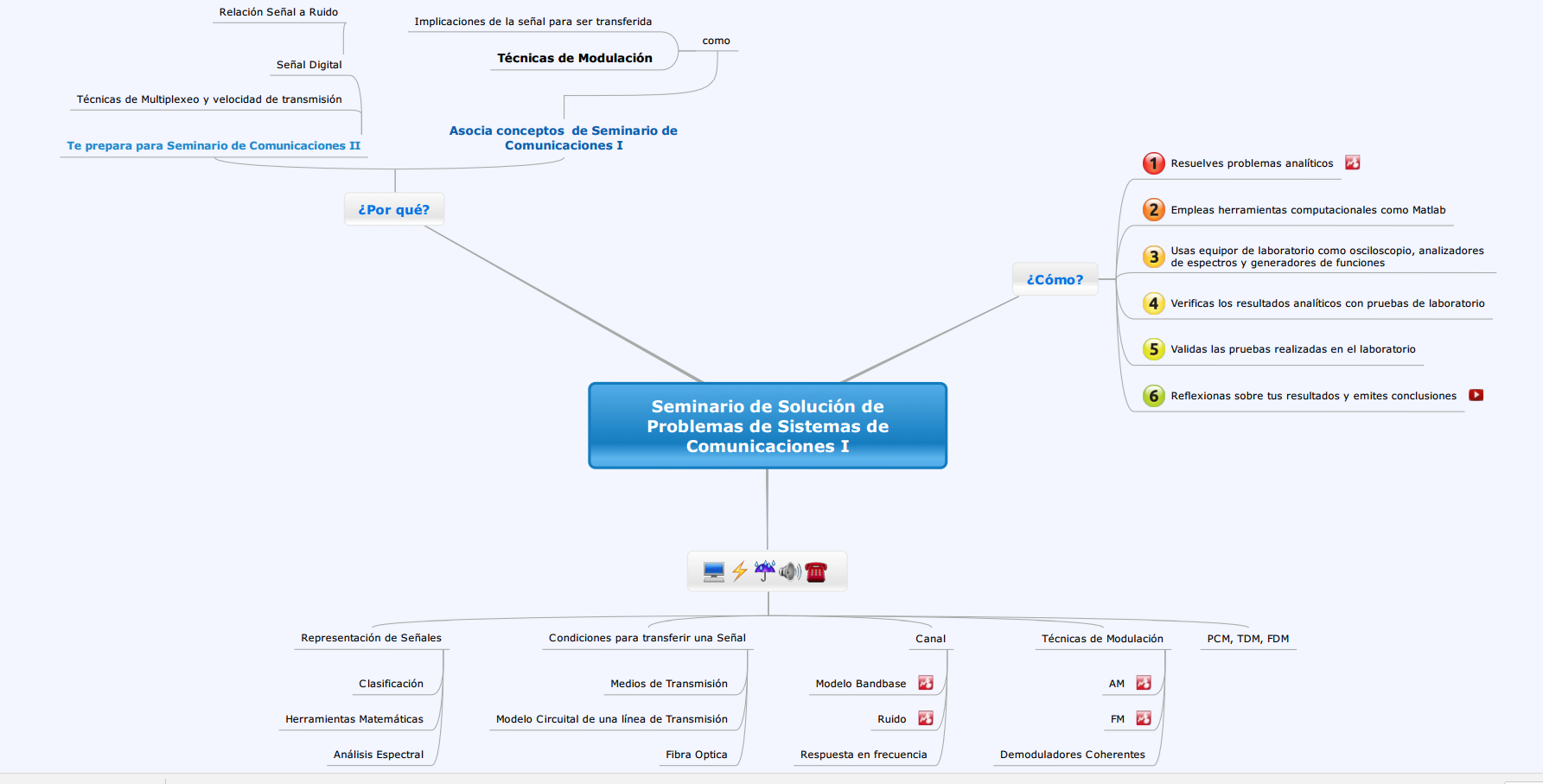 